November 2020Zoznam skratiekZhrnutieNávrh RVS na rok 2021 bol pripravovaný v extrémne náročných podmienkach spôsobených pandémiou COVID-19. Makroekonomické predpoklady návrhu RVS vychádzajú z prognózy MF SR zo septembra 2020, ktorá predpokladá, že ekonomika Slovenska klesne v roku 2020 v dôsledku pandémie o 6,7 %. V roku 2021 by sa mala ekonomika začať zotavovať. Najväčším rizikom sa javí samotná makroekonomická prognóza. Na základe analýzy spoľahlivosti prognóz v minulých návrhoch RVS je zrejmé, že v krízových a pokrízových rokoch bola vykazovaná významná odchýlka prognóz od skutočnosti. Ak by opäť prišlo k obmedzeniu ekonomickej aktivity doma alebo v zahraničí, mohlo by to ohroziť očakávaný rast a s tým súvisiaci výber daní a odvodov. Dôležité bude pripraviť kvalitný plán reforiem do apríla 2021, čo by spolu s financiami z Fondu obnovy mohlo priniesť silný impulz pre oživenie ekonomiky. Avšak iba za predpokladu ich efektívnej a účinnej implementácie, keďže SR má dlhodobé problémy s efektívnym čerpaním prostriedkov EÚ. Hlavnými príčinami sú prílišná byrokracia či viacstupňové kontroly zo strán riadiacich orgánov, samospráv či Úradu pre verejné obstarávanie, ktoré celý proces neprimerane spomaľujú. Návrh rozpočtu pokračuje vo výraznom deficitnom hospodárení z roku 2020, v ktorom by mal  schodok VS dosiahnuť 9,7 %, čo je približne 8,7 mld. eur. Pôvodne bol schodok VS rozpočtovaný vo výške 0,49 %, pričom tento cieľ bol od začiatku nereálny. Návrh RVS na roky 2021 až 2023 predpokladá deficitné hospodárenie počas celého trojročného horizontu. Schodok RVS by mal klesnúť v roku 2021 na úroveň 7,44 % HDP. Vláda neplánuje v tomto ani nasledujúcom roku výrazné konsolidačné opatrenia, čo NKÚ SR hodnotí pozitívne, pretože to považuje za vhodný spôsob stimulovania zamrznutej ekonomiky.Hrubý dlh VS by mal byť na úrovni 65 % HDP (o 2,8  p. b. viac oproti očakávanej skutočnosti 2020). Dlh VS tak dosiahne výšku, pri ktorej by mali byť v zmysle ústavného zákona o rozpočtovej zodpovednosti automaticky spustené opatrenia na jeho zníženie. Avšak na obdobie 24 mesiacov, od mesiaca v ktorom bolo schválené programové vyhlásenie vlády a vyslovená dôvera vláde, sa opatrenia neuplatňujú. Zvyšovanie dlhu VS prichádza v kritickom čase (s ohľadom na pandémiu), preto je veľmi dôležité využiť prostriedky na zmierňovanie jej dopadov, udržanie sociálneho zmieru a podporu hospodárskeho oživenia. Návrh ŠR na rok 2021 predstavuje výsledok rozpočtovej politiky vlády SR, ktorá vychádzala z neľahkých podmienok spôsobených pandémiou a snaží sa postupne plniť ciele z programového vyhlásenia vlády. Príjmy ŠR na rok 2021 sú plánované v takmer identickom objeme ako boli v schválenom rozpočte na rok 2020. Na druhej strane, rozpočtované výdavky sa medziročne zvyšujú o 28,6 %. Z hľadiska štruktúry plánovaných výdavkov, NKÚ SR oceňuje nový spôsob rozpočtovania rezerv v roku 2021 a očakáva, že nevyčerpané prostriedky z rezerv nebudú môcť byť použité v rozpore s ich pôvodným účelovým určením, ani presunuté na iné výdavkové tituly.Pri výdavkoch na mzdy a platy NKÚ SR odporúča, aby sa neznižovali prostriedky na kontrolnú činnosť vo VS. Vďaka dobre fungujúcemu kontrolnému mechanizmu sa totiž zabezpečuje hospodárne, efektívne a účinné vynakladanie verejných zdrojov, čo je obzvlášť dôležité v súčasnom krízovom období. Odporúčanie je založené na vlastnej kontrolnej činnosti, ktorá poukazuje na značné rezervy a často až nefunkčnosť vnútorného kontrolného systému v organizáciách VS. NKÚ SR považuje znižovanie počtu zamestnancov útvarov kontroly a vnútorného auditu za vážne riziko ďalšieho poklesu kvality vnútorného kontrolného systému VS a tým aj jej riadenia.NKÚ SR upozorňuje, že v rámci ostatných výdavkov kapitoly VPS sú rozpočtované aj výdavky, ktoré súvisia s výdavkami iných rozpočtových kapitol. Uvedené nie je v súlade s ustanovením zákona o rozpočtových pravidlách VS, podľa ktorého kapitolu VPS tvoria výdavky, ktoré nesúvisia s výdavkami ostatných kapitol. Najväčšiu položku z toho tvoria výdavky na vybrané investície kapitol (vyše 1,4 mld. eur). Jednotlivé kapitoly majú predložiť priorizované požiadavky na kapitálové výdavky. Investície a projekty investičného charakteru nad 1 mil. eur prechádzajú ekonomickým hodnotením ÚHP. V mnohých rezortoch však táto novinka môže spôsobiť problémy. V tejto súvislosti NKÚ SR upozorňuje, že alokovať iba necelé 2 % (1 630 tis. eur) kapitálových výdavkov priamo v kapitole MZ SR je nedostatočné. Kapitálové výdavky MZ SR tvoria z veľkej časti kapitálové transfery univerzitným a fakultným nemocniciam, ktoré patria do pôsobnosti rezortu a tie následne modernizujú svoj majetok a rôzne zariadenia. V priemere až 97 % týchto investičných projektov v období rokov 2016 – 2019 bolo realizovaných do sumy 1 mil. eur, teda bez potreby posúdenia ÚHP. NKÚ SR vidí problém aj v rezorte dopravy, kde sa rizikovými javia výdavky určené na cesty I. triedy, pri ktorých vzniká otázka, či budú na tento účel aj skutočne použité. Verejné zdroje vynakladané SR na vzdelávanie, vedu a šport sú podpriemerné. Na poskytovanie vysokoškolského vzdelávania a zabezpečenie prevádzky vysokých škôl je rozpočtovaných o 7 % menej než na rok 2020. To môže predstavovať riziko pre fungovanie vysokých škôl. Zabezpečovanie učebníc by malo byť z veľkej časti riešené otvorením trhu s učebnicami, čo je cieľom aj v Programovom vyhlásení vlády SR na obdobie rokov 2020 – 2024. Návrh rozpočtu na rok 2021 však ambíciu otvoriť trh s učebnicami neuvádza a rozpočtovaná výška prostriedkov na tento účel je zatiaľ v rovnakej výške ako bol schválený rozpočet na rok 2020, teda 6,5 mil. eur.NKÚ SR hodnotí pozitívne zvýšenie celkovej platby za poistencov štátu. Riziko dofinancovania však pretrváva. V oblasti všeobecnej ambulantnej zdravotnej starostlivosti vzniká tiež riziko. Ohrozená je jej dostupnosť vyplývajúca z nedostatku personálu, najmä sestier a všeobecných lekárov. Podľa revízie výdavkov je priestor na zefektívnenie výdavkov najmä v liekovej politike. Pretrvávanie negatívnych hospodárskych výsledkov nemocníc sa premieta do ich zadlženosti. K 31. 8. 2020 celkový stav záväzkov univerzitných a fakultných nemocníc dosiahol výšku 736 mil. eur a od začiatku roka 2020 sa ich stav nezmenil. V nemocniciach pretrváva vnútorná neefektivita a nedostatočné financovanie.NKÚ SR pozitívne hodnotí, že v rámci sociálnej inklúzie sa na podporu rodiny plánujú výdavky medziročne vyššie o 5,4 %. Rozpočet na rok 2021 zohľadňuje aj legislatívne zmeny v dôchodkoch. NKÚ SR oceňuje preto snahu o zabezpečenie spravodlivosti a udržateľnosti dôchodkového systému. Ako ukazuje vývoj nezamestnanosti v posledných mesiacoch, jednou z výziev roku 2021 bude udržanie pracovných miest. Preto sa javí ako kontraproduktívne znižovanie počtu zamestnancov úradov práce, ktorý je už v súčasnosti hraničný. Kontrola NKÚ SR potvrdila problémy v komunitných centrách, ktoré si vyžadujú efektívnejšie a účinnejšie riadenie a tiež udržateľný model ich financovania bez závislosti od zdrojov EÚ. Rizikové sa javia aj príjmy Sociálnej poisťovne z poistného od EAO vzhľadom na očakávaný rast nezamestnanosti. Kontrola NKÚ SR, zameraná na systém výberu a správy odvodov sociálneho poistenia a starobného dôchodkového sporenia Sociálnej poisťovne, zistila, že početné legislatívne zmeny zákona o sociálnom poistení robia systém sociálneho poistenia neprehľadným a zvyšujú náklady. NKÚ SR na základe výsledkov kontrolnej a analytickej činnosti nemá zásadné pripomienky k návrhu zákona o ŠR na rok 2021.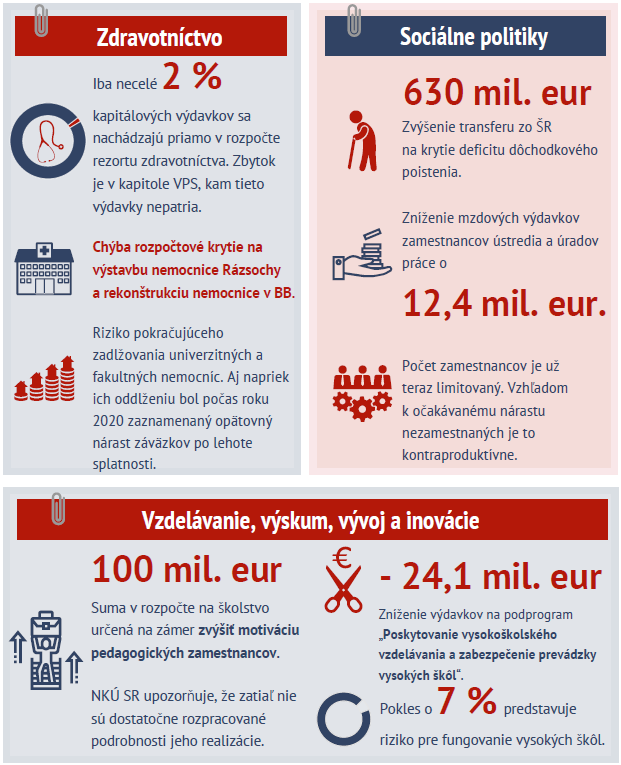 Makroekonomické predpoklady rozpočtuNávrh RVS bol pripravovaný v extrémne náročných podmienkach spôsobených pandémiou COVID-19. Vplyv pandémie sa výrazne premieta do príjmovej strany rozpočtu prostredníctvom výpadku daňových a odvodových príjmov, ako aj vyššími výdavkami na adekvátne protipandemické opatrenia. Makroekonomické predpoklady návrhu RVS na roky 2021 až 2023 vychádzajú z prognózy MF SR zo septembra 2020. Riziká prognózy sa prejavujú najmä v krátkodobom horizonte, keďže rastúci počet nakazených v druhej vlne sa môže v mnohých krajinách premietnuť do prísnejších opatrení a tým viesť k ďalšiemu poklesu ekonomickej aktivity. NKÚ SR predpokladá, že tieto opatrenia budú oproti prvej vlne adresnejšie a efektívnejšie, čím by sa znížil negatívny vplyv dopadov krízy. Pozitívny impulz do ekonomiky by mohli priniesť financie z EÚ na podporu obnovy ekonomiky za predpokladu ich účinnej a efektívnej implementácie.Slovenská ekonomika podľa prognózy MF SR klesne v tomto roku v dôsledku pandémie o 6,7 %. Silný prepad HDP bol v prvom polroku výsledkom slabého domáceho aj zahraničného dopytu. Ekonomika dosiahla dno v druhom štvrťroku, keď HDP klesol medziročne o 12,2 % a pokles priemyselnej produkcie dosiahol historické hodnoty. V nadväznosti na to by sa mala zamestnanosť v tomto roku medziročne znížiť o 1,5 %, čo predstavuje úbytok približne 38 tisíc pracovných miest. V ďalšom roku sa očakáva rast zamestnanosti o 0,6 %, pričom Slovensko by malo dosiahnuť predkrízovú úroveň až koncom roka 2023.V roku 2021 by sa mala ekonomika začať zotavovať a HDP by mal stúpnuť o 5,5 %. S rastom HDP by mal rásť aj disponibilný príjem, ktorý podporí spotrebu domácností a s oživením zahraničného dopytu sa zvýši export. Okrem toho bude slovenská ekonomika stále podchladená a s nevyužitými výrobnými kapacitami. Vplyvom udalostí z tohto roka bude v nasledujúcich rokoch potreba fiškálnej konsolidácie, ktorá bude mať vplyv na trh práce. Inflácia sa oslabí z 1,9 % v roku 2020 na 1,1 % v roku 2021.Spoľahlivosť makroekonomických prognóz v návrhu RVS 2021 až 2023 potvrdzuje Graf 1, v ktorom sú porovnané prognózy medziročného tempa rastu HDP, zamestnanosti v metodike ESA a inflácie (CPI) so skutočnými hodnotami za obdobie rokov 2008 až 2020.Graf 1: Spoľahlivosť makroekonomických prognóz vybraných ukazovateľov za roky 2008 až 2020Zdroj: MF SR; spracovanie NKÚ SR
s – skutočnosť, p – prognóza, ktorá bola uvedená v návrhu RVS na nasledujúci rokGraf 1 dokumentuje prevažne minimálne odchýlky prognóz od skutočnosti, čo dodáva rozpočtu na ďalší rok reálnosť. Štatisticky významnú odchýlku pozorujeme len v krízovom a pokrízovom období (roky 2009 a 2010), čo je prejavom neočakávaného vplyvu externého šoku na ekonomiku. Takýto skok môžeme očakávať podľa predbežného vývoja aj v tomto roku (prognóza HDP zo septembra 2019: 2,3 % vs. prognóza HDP zo septembra 2020: -6,7 %).Z hľadiska medzinárodného porovnania výkonnosti ekonomík SR výrazne zaostáva za ČR (Graf 2). Graf 2: Medzinárodné porovnanie HDP na obyvateľa podľa parity kúpnej sily za rok 2019Zdroj: Eurostat; spracovanie NKÚ SRZlomovým bol rok 2015, kedy SR prestala ČR dobiehať a začala sa vzďaľovať. Vďaka poklesu v rokoch 2015 a 2016 (Graf 3) sa SR priblížila Maďarsku a Poľsku. V roku 2019 dosiahlo Slovensko 74 % priemeru krajín EÚ (EÚ 27 = 100 %). ČR dosiahla v tom istom roku takmer 92 % priemeru EÚ-27.Graf 3: Medzinárodné porovnanie vývoja rastu HDP podľa parity kúpnej silyZdroj: Eurostat; spracovanie NKÚ SRVýchodiskový rámec návrhu RVS na rok 2021Vývoj VF bude v roku 2020 významne negatívne ovplyvnený stále prebiehajúcou pandémiou COVID-19. Aktuálne odhaduje MF SR schodok VS v metodike ESA 2010 na úrovni 9,7 % HDP, čo je približne 8,7 mld. eur. Oproti rozpočtovanému schodku sa tak očakáva zhoršenie hospodárenia o 8,2 mld. eur. Vláda taktiež neplánuje v tomto ani nasledujúcom roku výrazné konsolidačné opatrenia, čo NKÚ SR hodnotí pozitívne, pretože to považuje za vhodný spôsob stimulovania zamrznutej ekonomiky. Novelu zákona o ŠR na rok 2020 schválila NR SR 14. 7. 2020. V nej na hotovostnej báze zohľadnila hotovostný výpadok daňových aj nedaňových príjmov kapitol ŠR v celkovej sume 1 426,3 mil. eur. Zároveň sa zvýšili celkové výdavky o 7 758,2 mil. eur, pričom dôvody zvýšenia možno rozdeliť do dvoch okruhov: výdavky priamo súvisiace s pandémiou COVID-19 v sume 4 900,7 mil. eur a výdavky na zabezpečenie v rozpočte nekrytých titulov v sume 2 857,5 mil. eur. Úpravami príjmov a výdavkov sa zvýšil hotovostný schodok ŠR v roku 2020 o 9 184,5 mil. eur. Aktuálne plánované výdavky ŠR na rok 2020 boli k 31. 10. 2020 vo výške 29,8 mld. eur (vrátane presunutých prostriedkov z minulých rokov). Z tejto sumy sa k rovnakému dňu vyčerpalo iba 54,7 % prostriedkov. V tejto súvislosti NKÚ SR upozorňuje, že na posledné dva mesiace rozpočtového roka má štát k dispozícii ešte 13,5 mld. eur. Pre porovnanie, schválené výdavky ŠR na celý rok 2018 boli vo výške 15,96 mld. eur.V kontexte medzinárodného porovnania ohlásenej pomoci v súvislosti s odstraňovaním dopadov pandémie sa momentálne nachádza SR na chvoste (Graf 4). Slovensko vyčlenilo na pomoc svojej ekonomike v pomere k HDP menej ako iné vyspelé krajiny, avšak údaje zo štúdie MMF hovoria o ohlásenej, nie reálne vyplatenej pomoci.Graf 4: Medzinárodné porovnanie plánovaných fiškálnych opatrení v súvislosti s COVID-19(% HDP k 11. 9. 2020) Zdroj: MMF; spracovanie NKÚ SRAktuálny odhad vývoja VF v roku 2020 vychádza z daňovej prognózy z októbra 2020. Podľa návrhu RVS sú celkové príjmy VS rozpočtované na rok 2021 vo výške 39 571,3 mil. eur, čo je o 1 803,7 mil. eur viac oproti návrhu rozpočtu na rok 2020. Naopak v tomto roku príjmy rozpočtu VS pravdepodobne klesnú oproti schválenému rozpočtu o 1 077,9 mil. eur. Najväčší vplyv na VF v tomto roku bude mať COVID-19, vďaka ktorému klesnú daňové príjmy o 1 277 mil. eur. Úbytok bude tvorený najmä výpadkom daní súvisiacich s ekonomickým poklesom. Pri príspevkoch na sociálne zabezpečenie taktiež dôjde k výpadku príjmov, a to na úrovni 517 mil. eur. Napriek výpadkom príjmov rozpočtu v tomto roku sú súčasné odhady v návrhu rozpočtu na rok 2021 optimistickejšie oproti mimoriadnej aprílovej predikcii, čo je výsledkom väčšieho množstva informácií. Negatívnym rizikom pre dane a odvody však naďalej ostáva šírenie ochorenia COVID-19. Ak by opäť prišlo k obmedzeniu ekonomickej aktivity doma alebo v zahraničí (lockdown), mohlo by to ohroziť v tomto aj v nasledujúcich rokoch očakávaný rast. Dôležitým aspektom bude pripraviť kvalitný plán reforiem do apríla 2021, čo prinesie spolu s financiami z Fondu obnovy silný impulz pre oživenie ekonomiky. V priebehu roka 2020 sa prijalo niekoľko legislatívnych zmien, ktoré budú významne vplývať na výnos daní a odvodov v nasledujúcich rokoch (Tabuľka 1). Celkovo by si RVS mal v ďalšom roku polepšiť dôsledkom týchto zmien o 71 mil. eur, pričom v roku 2023 by tieto zmeny mali priniesť do rozpočtu ďalších 218 mil. eur.Tabuľka : Prehľad vplyvu vybraných legislatívnych zmien daníZdroj: Návrh RVS na roky 2021 až 2023Fiškálny rámec návrhu RVSPodľa návrhu RVS na roky 2021 až 2023 dosiahne schodok VS (v metodike ESA 2010) za rok 2020 úroveň 9,7 % HDP, čo je približne 8,7 mld. eur (Tabuľka 2). Rozpočet na tento rok bol plánovaný so schodkom VS 0,49 % HDP, pričom RRZ poukazovala už začiatkom roka na riziká rozpočtu. Vo svojej správe ešte pred pandémiou spochybňovala rozpočtovaný cieľ a očakávala odchýlenie sa od cieľa o takmer 2 p. b.Návrh RVS na rok 2021 predpokladá deficitné hospodárenie počas celého trojročného horizontu. Schodok RVS by mal klesnúť v roku 2021 na úroveň 7,44 % HDP a v roku 2023 na úroveň 6,18 % HDP.Tabuľka : Porovnanie rozpočtovaného schodku VS s očakávanou skutočnosťouZdroj: Návrh RVS na roky 2021 až 2023
OS – očakávaná skutočnosť, R – rozpočetEurostat prišiel v druhej polovici októbra s revíziou verejných financií za rok 2019, na základe čoho vrátil dlh Slovenska do sankčných pásiem. Hlavným dôvodom prekročenia sankčných pásiem je nedodržanie rozpočtových cieľov na rok 2019. RVS predpokladal vyrovnané hospodárenie, no napriek rastu ekonomiky dosiahol deficit 1,35 % HDP. Z tohto dôvodu musí minister financií predložiť NR SR zdôvodnenie výšky dlhu vrátane návrhu opatrení na jeho zníženie. Schválený rozpočet VS na rok 2020 predpokladal od roku 2021 vyrovnané hospodárenie (Graf 5). Vzhľadom na príchod pandémie v tomto roku sa RVS na roky 2021 až 2023 vrátane roku 2020 musel zreteľne revidovať. Aj napriek výraznému poklesu ekonomiky v tomto roku by mala ekonomika v roku 2021 rásť znova rýchlejšie. Avšak toto sa nevzťahuje na vývoj VF, čo dokazuje tak návrh rozpočtu, ako aj vývoj schodku VS. Tak ako pri ekonomickej kríze v roku 2009 trvalo niekoľko rokov pomalé znižovanie deficitu, tak aj pri tejto kríze sa počíta s jeho postupným znižovaním.Graf 5: Vývoj schodku VS v rokoch 2008 až 2022 Zdroj: RVS na roky 2020 až 2022; Návrh RVS na roky 2021 až 2023; Eurostat; spracovanie NKÚ SR
*očakávaná skutočnosť
**prognózaPrognóza hrubého dlhu VSPodľa II. notifikácie Eurostatu dosiahol dlh VS v roku 2019 výšku 48,5 %, čo je o 0,5 % viac oproti I. notifikácii Eurostatu (Graf 6). Dlh VS sa opätovne dostal do 1. sankčného pásma v zmysle zákona o rozpočtovej zodpovednosti. Medziročne sa dlh v pomere k HDP znížil o 1,4 p. b. Na pokles pozitívne vplýval najmä ekonomický rast a inflačný vývoj.Graf 6: Vývoj dlhu VS v rokoch 2008 až 2023Zdroj: MF SR, Eurostat, Návrh RVS na roky 2021 až 2023*očakávaná skutočnosť 
**prognózaDlh VS by mal v roku 2020 podľa odhadu MF SR dosiahnuť úroveň 62,2 % HDP. Dôvodom medziročného rastu o 13,7 p. b. je pandémia ochorenia COVID-19, prijaté opatrenia na zníženie jej negatívnych dôsledkov a výdavky na zabezpečenie v rozpočte nekrytých titulov. Hrubý dlh tak v roku 2020 prekročí aktuálne najvyššie sankčné pásmo ústavného zákona o rozpočtovej zodpovednosti, ktoré bolo stanovené vo výške 57 % HDP.Plánovaný dlh podľa návrhu rozpočtu na rok 2021 by mal byť na úrovni 65 % HDP. Dôjde tak k jeho medziročnému zvýšeniu o 2,8  p. b. Dlh VS tak dosiahne výšku, pri ktorej by mali byť v zmysle ústavného zákona o rozpočtovej zodpovednosti automaticky spustené opatrenia na jeho zníženie. Avšak na obdobie 24 mesiacov, od mesiaca v ktorom bolo schválené programové vyhlásenie vlády a vyslovená dôvera vláde, sa opatrenia neuplatňujú. Výnimka z uplatňovania opatrení na zníženie dlhu uplynie v máji 2022.Ukazovateľ dlhu VS na 1 obyvateľa by sa mal zvýšiť z 8 264 eur v roku 2019 na 10 070 eur v roku 2021 (nárast o 1 806 eur). Zvyšovanie dlhu VS prichádza v kritickom čase s ohľadom na pandémiu, preto je veľmi dôležité využiť prostriedky na zmierňovanie jej dopadov, udržanie sociálneho zmieru a podporu hospodárskeho oživenia. Hotovostné náklady na obsluhu štátneho dlhu by mali v roku 2021 klesnúť o 3,8 % oproti rozpočtu na rok 2020 (Tabuľka 3). Hotovostné náklady na štátny dlh sú dané hodnotou výdavkov, ktoré sa v danom roku vyplatia zo ŠR.Tabuľka 3: Hotovostné náklady na obsluhu ŠDZdroj: Návrh RVS na roky 2021 až 2023Návrh ŠR na rok 2021Súhrnné ukazovatele návrhu ŠRNávrh súhrnných ukazovateľov príjmov a výdavkov ŠR na rok 2021 (Tabuľka 4) predstavuje výsledok rozpočtovej politiky vlády SR, ktorá vychádzala z neľahkých podmienok spôsobených pandémiou a snaží sa postupne plniť ciele z programového vyhlásenia vlády. Pandémia má na jednej strane vplyv na zníženie daňových a odvodových príjmov a na druhej strane má za následok zvýšenie výdavkov na zmiernenie jej dopadov a udržanie hospodárskeho rastu. V tejto súvislosti je schodok ŠR navrhnutý vo výške 8 049 361 tis. eur, čo je o 290,8 % viac oproti schválenému rozpočtu na rok 2020.Tabuľka 4: Súhrnné ukazovatele návrhu ŠRZdroj: ŠZÚ za rok 2019, RVS na roky 2020 až 2022, Návrh RVS na roky 2021 až 2023*rozpočet schválený zákonom 468/2019 Z. z.Príjmy ŠR na rok 2021 sú navrhnuté vo výške 15 815 257 tis. eur, čo je takmer identický objem ako v schválenom rozpočte na rok 2020. Daňové príjmy (Tabuľka 5) majú byť medziročne nižšie o 7,9 %. Tabuľka 5: Daňové príjmy  ŠR Zdroj: ŠZÚ za rok 2019, RVS na roky 2020 až 2022, Návrh RVS na roky 2021 až 2023Nedaňové príjmy (Tabuľka 6) by mali v porovnaní s rozpočtom na rok 2020 klesnúť o 6 %. Príjmy z podnikania a z vlastníctva majetku medziročne klesnú na 429 268 tis. eur. Najvýznamnejšiu položku týchto príjmov tvoria dividendy od akciových spoločností s majetkovou účasťou štátu, ktorý je zastúpený rezortnými ministerstvami (príjmy ŠR z dividend sú detailne uvedené v Tabuľke 1 v Prílohe). Na rok 2021 sú rozpočtované vo výške 423 515 tis. eur, čo je o 14 653 tis. eur menej v porovnaní so schváleným rozpočtom na rok 2020. Tento pokles je spôsobený hlavne znížením dividend od spoločností Slovenský plynárenský priemysel, a. s., Transpetrol, a. s., Východoslovenská energetika, a. s. a Slovenská konsolidačná, a. s. V tejto skupine príjmov sú zahrnuté aj iné príjmy z podnikania, najmä odvod zo zisku po zdanení, ktorý majú odviesť Vodohospodárska výstavba, š. p. vo výške 200 tis. eur a Eximbanka SR.NKÚ SR upozorňuje na riziká vyplývajúce z neplnenia príjmovej časti rozpočtu v oblasti dividend a osobitných odvodov, ktoré závisia od výsledkov hospodárenia daných spoločností.Kapitálové príjmy sa na rok 2021 rozpočtujú vo výške 23 707 tis. eur, čo v porovnaní so schváleným rozpočtom na rok 2020 predstavuje pokles o 27 087 tis. eur. Nižší objem kapitálových príjmov súvisí so zreálnením očakávaných výnosov z predaja prebytočného majetku a pozemkov štátu, ktoré boli každoročne nadhodnocované.Tabuľka 6: Nedaňové príjmy ŠR Zdroj: ŠZÚ za rok 2019, RVS na roky 2020 až 2022, Návrh RVS na roky 2021 až 2023Výpadky daňových a nedaňových príjmov by mali v roku 2021 kompenzovať granty a transfery (Tabuľka 7), ktoré by sa v roku 2021 mali medziročne zvýšiť o 64,5 %. Tuzemské transfery sú na rok 2021 rozpočtované vo výške 40 922 tis. eur a zahŕňajú najmä príspevky zdravotných poisťovní na činnosť operačných stredísk záchrannej zdravotnej služby a na činnosť NCZI ako aj transfer z Úradu pre dohľad nad zdravotnou starostlivosťou za multilicenčnú zmluvu s Microsoft, ktorú centrálne obstaráva MF SR. Zahraničné transfery predstavujú prostriedky zo všeobecného rozpočtu EÚ. V rokoch 2021 až 2023 sa rozpočtujú prostriedky EÚ pre programy Partnerskej dohody, Fondy pre oblasť vnútorných záležitostí 2021 – 2027, pre poľnohospodárske fondy v rámci 3. a 4. PO, ako aj pre iniciatívu REACT-EU na riešenie následkov súvisiacich s pandémiou ochorenia COVID-19.Tabuľka 7: Príjmy ŠR z grantov a transferov Zdroj: ŠZÚ za rok 2019, RVS na roky 2020 až 2022, Návrh RVS na roky 2021 až 2023Rozpočet výdavkov ŠR na rok 2021 sa medziročne zvyšuje o 28,6 % na úroveň 23 864 618 tis. eur. V návrhu rozpočtu na rok 2021 sa neuvažuje s valorizáciou platov pre zamestnancov financovaných zo ŠR. Medziročne však vzrastú platy ústavných činiteľov a ostatných zamestnancov naviazaných na priemernú nominálnu mesačnú mzdu zamestnanca v hospodárstve SR, ktorých zvyšovanie bolo v krízových rokoch tiež spravidla pozastavené. Do návrhu rozpočtu boli premietnuté aj niektoré opatrenia identifikované „Revíziou výdavkov zamestnanosti a odmeňovania vo verejnej správe“. Konkrétne ide o nasledovné opatrenia:zníženie osobných výdavkov vybraných skupín zamestnancov pri výkone práce vo verejnom záujme a štátnych zamestnancov v štátnozamestnaneckom pomere v ústrednej štátnej správe, kde revízia potvrdila 10-percentný potenciál redukcie zamestnancov,zníženie počtu vysokoškolských učiteľov a nepedagogických zamestnancov,postupná optimalizácia počtu policajtov.V rozpočte sú zahrnuté aj niektoré osobné výdavky na plnenie úloh „Programového vyhlásenia vlády SR“ a tiež výdavky na úlohy vyplývajúce z novej legislatívy (napr. rezerva na nové zákonné úpravy).Výdavky ŠR na realizáciu programov vlády SR a častí programov vlády SR na rok 2021 stále neumožňujú posúdiť výsledný efekt vynakladania verejných zdrojov.Na krytie nepredvídaných výdavkov nevyhnutných na zabezpečenie rozpočtového hospodárenia alebo na krytie zníženia rozpočtovaných príjmov sa vytvárajú v ŠR zákonné rozpočtové rezervy v celkovej výške 1 698 104 tis. eur (Tabuľka 8).Tabuľka 8: Rezervy ŠR Zdroj: ŠZÚ za rok 2019, RVS na roky 2020 až 2022, Návrh RVS na roky 2021 až 2023Poznámka: Rezerva predsedu vlády SR je rozpočtovaná v kapitole ÚV SR a ostatné rezervy sú rozpočtované v kapitole VPSNKÚ SR oceňuje nový spôsob rozpočtovania rezerv v roku 2021. V tejto súvislosti očakáva, že viaceré problémy spojené s čerpaním rezerv budú odstránené a nevyčerpané prostriedky z rezerv nebudú môcť byť čerpané v rozpore s ich pôvodným účelovým určením, prípadne presunuté na iné výdavkové tituly alebo viazané na použitie v nasledujúcich rokoch.V rámci ostatných výdavkov kapitoly VPS bolo zistené, že v kapitole sú rozpočtované aj výdavky, ktoré súvisia s výdavkami iných rozpočtových kapitol (Tabuľka 9). Uvedené nie je v súlade s ustanovením zákona o rozpočtových pravidlách VS, podľa ktorého kapitolu VPS tvoria výdavky, ktoré nesúvisia s výdavkami ostatných kapitol.Tabuľka 9: Výdavky VPS súvisiace s výdavkami ostatných kapitol Zdroj:  Návrh RVS na roky 2021 až 2023Bežné výdavky ŠR sa na rok 2021 rozpočtujú vyššie o 23,8 % oproti rozpočtu na rok 2020 (Tabuľka 10). Mzdy, platy, služobné príjmy a ostatné osobné vyrovnania medziročne rastú o 3 %. Na základe vlastnej kontrolnej činnosti (BOX 1) NKÚ SR odporúča, aby sa v rámci tejto kategórie neznižovali výdavky na kontrolnú činnosť vo VS, aby sa zabezpečilo hospodárne, efektívne a účinné vynakladanie verejných zdrojov, čo je obzvlášť dôležité v súčasnom krízovom období.Tabuľka 10: Bežné výdavky ŠRZdroj: ŠZÚ za rok 2019, RVS na roky 2020 až 2022, Návrh RVS na roky 2021 až 2023*súhrnné výdavky vrátane výdavkov v zmysle § 17 zákona č. 523/2004 Z. z. o rozpočtových pravidlách VSKapitálové výdavky sa medziročne zvyšujú o 78,5 % (Tabuľka 11). Navrhovaná výška predstavuje riziko, že modernizačný dlh v kapitolách ŠR sa nepodarí odstrániť, a tak rekonštrukcie, modernizácie, nákupy objektov a ich realizácia sa bude musieť opätovne presunúť na ďalšie roky. Pri návrhu kapitálových výdavkov na rok 2021 je uplatňované pravidlo tzv. „nulového štartovacieho rozpočtu“. Kapitoly predložili priorizované požiadavky na kapitálové výdavky. Investície a projekty investičného charakteru nad 1 mil. eur prechádzajú ekonomickým hodnotením MF SR a do návrhu rozpočtu sú zaradené po zohľadnení rozpočtových možností a po preukázaní pripravenosti a ekonomickej návratnosti.Tabuľka 11: Kapitálové výdavky ŠRZdroj: ŠZÚ za rok 2019, RVS na roky 2020 až 2022, Návrh RVS na roky 2021 až 2023Príjmy a výdavky kapitolHotovostné príjmy na rok 2021 sú rozpočtované v 19 kapitolách. Medziročný pokles príjmov na rok 2021 sa rozpočtuje v 6 kapitolách. V 8 rozpočtových kapitolách sú príjmy rozpočtované na úrovni roka 2020 a v 2 kapitolách sa príjmy na rok 2021 nerozpočtujú. Návrh rozpočtu príjmov podľa jednotlivých kapitol na rok 2021 a ich porovnanie so schváleným rozpočtom na rok 2020 a skutočnosťou za rok 2019 je uvedený v prílohe v Tabuľke 2.Najvýznamnejší medziročný rast príjmov v absolútnom vyjadrení na rok 2021 je rozpočtovaný v kapitolách MPRV SR o 264 813 tis. eur, MH SR o 194 970 tis. eur a MDV SR o 193 937 tis. eur. Najvýraznejší medziročný pokles príjmov v absolútnom vyjadrení na rok 2021 je rozpočtovaný v kapitolách VPS o 717 990 tis. eur a MF SR o 34 774 tis. eur. Návrh rozpočtu výdavkov podľa jednotlivých kapitol na rok 2021 a ich porovnanie so schváleným rozpočtom na rok 2020 a skutočnosťou za rok 2019 je uvedený v prílohe (Tabuľka 3).V roku 2021 najvýznamnejšie medziročne vzrastú výdavky v rozpočtoch kapitol VPS o 3 463 030 tis. eur, MPRV SR o 520 762 tis. eur a MZ SR o 372 293 tis. eur. Výrazný medziročný pokles výdavkov ŠR na rok 2021 sa rozpočtuje v kapitolách MO SR o 381 512 tis. eur a Slovenská informačná služba o 3 441 tis. eur. Riziká vo vybraných oblastiach ŠRPri tvorbe tohto stanoviska bola venovaná zvýšená pozornosť trom oblastiam verejných politík, ktoré sú prioritami kontrolnej činnosti NKÚ SR v roku 2021: (i) vzdelávanie, výskum a vývoj, (ii) zdravotníctvo a (iii) sociálne politiky. Ako špeciálna oblasť, ktorú NKÚ SR detailnejšie monitoruje z hľadiska rizík, bola zaradená aj oblasť ciest I. triedy.Vzdelávanie, výskum, vývoj a inovácieNapriek tomu, že sa v návrhu rozpočtu uvádza, že v porovnaní s krajinami EÚ a V3 sú verejné zdroje vynakladané na vzdelávanie, vedu a šport podpriemerné a ich ďalšie zvyšovanie je nevyhnutné, objem rozpočtovaných prostriedkov na túto oblasť na roky 2021 až 2023 túto ambíciu nepretavuje do reality. Kým krajiny EÚ dlhodobo vynakladajú na vzdelávanie v priemere 10,2 % verejných výdavkoch, Slovensko sa podľa návrhu rozpočtu v nasledujúcich troch rokoch nedostane nad úroveň 9,8 % verejných výdavkov. Z pohľadu výdavkov na výskum a vývoj zaostáva Slovensko za krajinami EÚ a V3 ešte výraznejšie, keď v roku 2018 predstavoval podiel výdavkov na výskum a vývoj na HDP na Slovensku iba polovicu hodnoty priemeru EÚ-27 či V3. Návrh RVS však v roku 2021 počíta s medziročným poklesom výdavkov na vedu a techniku ako súčtu výdavkov zo ŠR, SAV, prostriedkov EÚ a rezortnej vedy o 13,3 mil. eur, resp. 3 % oproti očakávanej skutočnosti roku 2020. Pri porovnaní so schváleným rozpočtom na rok 2020 ide o pokles o 8,1 mil. eur, resp. 1,8 %.Výdavky na vzdelávanie, vedu, výskum a šport v porovnaní s minuloročným rozpočtom narastú o 191,2 mil. eur, resp. 5,7 %, pričom najvyšší medziročný percentuálny nárast sa týka oblastí športu (58,9 %) a administratívy (38,7 %). Kým na oblasť regionálneho školstva sú rozpočtované prostriedky v porovnaní s minulým rokom vyššie o 7,1 %, v oblastiach vysokého školstva a vedy a techniky dôjde k medziročným poklesom o 3,4, resp. 1,2 %. Graf 7: Výdavky na regionálne školstvoZdroj: Návrh rozpočtu verejnej správy na roky 2021 až 2023, spracovanie OSA NKÚPoznámka: Mzdové výdavky, osobné výdavkov a priemerný mesačný mzdový výdavok sa týkajú pedagogických a odborných zamestnancov. Ako sa uvádza v návrhu rozpočtu, jedným z dôvodov medziročného rastu výdavkov na regionálne školstvo je zámer sumou 100 mil. eur zvýšiť motiváciu pedagogických zamestnancov a podporiť záujem budúcich učiteľov pracovať v regionálnom školstve. Medziročná zmena normatívnych výdavkov, ktorých súčasťou sú aj osobné výdavky, však tento zámer nereflektuje. Na normatívne a osobné výdavky je na rok 2021 rozpočtovaných iba o 4,7, resp. 5,2 mil. eur viac v porovnaní s predchádzajúcim rokom (Graf 7), pričom práve prostredníctvom normatívnych výdavkov je zabezpečené odmeňovanie pedagogických, odborných a nepedagogických zamestnancov škôl. Z navrhovaného rozpočtu teda nie je zrejmé, akým spôsobom bude rozdelených dodatočných 100 mil. eur na zvýšenie motivácie pedagogických zamestnancov. Na druhej strane, rozpočet v prípade pedagogických a odborných zamestnancov počíta s poklesom priemerného mesačného mzdového výdavku v roku 2021 o vyše 1,5 % oproti očakávanej skutočnosti v roku 2020. Tento pokles je sprevádzaný nárastom počtu zamestnancov, takže vysvetlením zníženia priemerných miezd je zvýšenie počtu zamestnancov s nižšími platmi, konkrétne asistentov učiteľa. Návrh rozpočtu však s valorizáciou platov učiteľov nepočíta, čo pre oblasť školstva predstavuje isté riziko.Z pohľadu programovej štruktúry kapitoly MŠVVaŠ SR je najväčší objem výdavkov (773,1 mil. eur) rozpočtovaný na Národný program výchovy, vzdelávania a mládeže. Druhým najnákladnejším je program Vysokoškolské vzdelávanie a veda, sociálna podpora študentov vysokých škôl, kde je na rok 2021 rozpočtovaný objem 588,6 mil. eur (Graf 8). Tieto dva programy spolu predstavujú necelých 78 % celkových výdavkov kapitoly rozpočtovaných na rok 2021, pričom oba programy predstavovali väčšinu rozpočtu aj v predošlých rokoch. Graf 8: Programová štruktúra návrhu rozpočtu MŠVVaŠ SR na rok 2021 (v mil. eur)Zdroj: RIS; spracovanie NKÚ SRObjem prostriedkov alokovaných pre rok 2021 na Národný program výchovy, vzdelávania a mládeže je oproti rozpočtu na rok 2020 vyšší o 18 %, pričom podstatná časť navýšenia je v podprograme financujúcom regionálne školstvo. Na podprogram Poskytovanie vysokoškolského vzdelávania a zabezpečenie prevádzky vysokých škôl je rozpočtovaných o 24,1 mil. (7 %) menej než tomu bolo na rok 2020, čo môže predstavovať riziko pre fungovanie vysokých škôl.Tretí najväčší objem prostriedkov pre rok 2021 je v rámci kapitoly MŠVVaŠ SR rozpočtovaný na operačný program Integrovaná infraštruktúra (OP II). Ide o program, do ktorého bol v decembri 2019 včlenený predošlý Operačný program Výskum a Inovácie (OP VaI). K zlúčeniu OP VaI s OP II došlo na účely eliminácie rizika prepadnutia finančných zdrojov v dôsledku nedostatočného čerpania alokovaných prostriedkov.  Problém s čerpaním zdrojov sa ukazuje ako aktuálny aj naďalej, keďže z  objemu 125,6 eur, rozpočtovaného v rámci OP II (v gescii MŠVVaŠ SR) pre rok 2020 bolo k septembru tohto roka vyčerpaných iba 38,4 % (zdroj: RIS). V auguste 2020 NKÚ SR zverejnil analytický komentár ohľadom spokojnosti ZŠ s vhodnosťou a kvalitou ministerstvom zabezpečovaných učebníc, ktorý ukázal vážne problémy v tejto oblasti (BOX 2). Tie by mali byť z veľkej časti riešené otvorením trhu s učebnicami, čo je cieľom aj v Programovom vyhlásení vlády SR na obdobie rokov 2020 – 2024. Okrem toho sa ambícia otvoriť trh s učebnicami spomína aj v Národnom integrovanom reformnom pláne s názvom Moderné a úspešné Slovensko. Ako míľnik sa uvádza otvorenie trhu s učebnicami v roku 2021, a to s cieľom umožniť školám výber z viacerých učebníc  podľa ich potrieb a požiadaviek. Zmena systému zabezpečovania učebníc si už v roku 2020 vyžiadala nutnosť navýšenia prostriedkov z pôvodne rozpočtovaných 6,5 mil. eur na 16,5 mil. eur. Návrh rozpočtu na rok 2021 však ambíciu otvoriť trh s učebnicami neuvádza a rozpočtovaná výška prostriedkov na tento účel je zatiaľ v rovnakej výške ako bol pôvodný rozpočet na rok 2020, teda 6,5 mil. eur. Daná oblasť teda pre rok 2021 nie je dostatočne rozpočtovo krytá a je vysoko pravdepodobné, že v priebehu roka bude nutné rozpočet navyšovať.ZdravotníctvoCelkové výdavky pre oblasť zdravotníctva sú plánované v roku 2021 v objeme 5 966 840 tis. eur s medziročným rastom 6,3 % oproti rozpočtu na rok 2020 (Tabuľka 12). Podľa návrhu RVS celkové verejné výdavky na zdravotníctvo tak budú v roku 2021 predstavovať 6,2 % HDP, čo je viac ako priemer krajín V3 (5,1 %) a menej ako priemer EÚ-15 (7,3 %).Tabuľka 12: Celkové výdavky v zdravotníctveZdroj: MF SRSúhrn verejných zdrojov, ktoré sú primárne určené na úhradu zdravotnej starostlivosti, predstavuje VZP. Rozhodujúci podiel na výdavkoch VZP predstavujú výdavky poistenia, čo sú výdavky na zdravotnú starostlivosť. V roku 2021 bude tento podiel tvoriť 95,4 %.Na poistencov štátu je naplánovaná zatiaľ najvyššia čiastka od roku 2011 (Graf 10). Medziročne narastie o takmer 300 mil. eur na 1,433 mld. eur. NKÚ SR hodnotí pozitívne zvýšenie celkovej platby za poistencov štátu. Podpísala sa pod neho predovšetkým zmena systému financovania týchto platieb. Výdavky sa namiesto fixného percenta po novom rozpočtujú podľa reálnych potrieb rezortu zdravotníctva. Je dôležité, že práve v čase krízy, kedy sa vplyvom rastúcej nezamestnanosti očakáva zo strany EAO výpadok príjmov, ich štát vo VZP vyrovnáva prostredníctvom tejto platby. Graf 10: Skutočné čerpanie výdavkov a skutočný počet poistencov štátuZdroj: MZ SR, RIS, *upravený rozpočet k 27.10.2020 a odhad poistencov, **návrh rozpočtu Riziko možnej potreby dofinancovania však pretrváva aj v roku 2021 a to v závislosti od dopadov druhej vlny pandémie. Ak by sa naplnil horší makroekonomický scenár, výpadok na strane príjmov od EAO by mohol byť väčší.Rizikom v oblasti všeobecnej ambulantnej zdravotnej starostlivosti je ohrozenie jej dostupnosti vyplývajúce z nedostatku personálu, najmä sestier a všeobecných lekárov – nízky počet a vysoký priemerný vek lekárov, ale aj odchod absolventov medicíny do zahraničia. Jedným z nástrojov na riešenie negatívnej situácie v oblasti všeobecnej ambulantnej starostlivosti mal byť tzv. Rezidentský program, resp. Rezidentské štúdium (RP/RŠ). Podľa revízie výdavkov na zdravotníctvo II je priestor na zefektívnenie najmä v liekovej politike. V roku 2021 by mali byť realizované úsporné opatrenia vo výške 51 mil. eur vo výdavkoch na lieky. NKÚ SR v tejto súvislosti upozorňuje na niektoré riziká úsporných opatrení v oblasti liekovej politiky na rok 2021. V oblasti nákladovej efektivity liekov je navrhnutá na rok 2021 úspora vo výške 8 mil. eur. Plnenie tohto opatrenia môže nepriaznivo ovplyvniť kombinácia nasledujúcich faktorov.Podľa zákona č. 363/2011 Z. z. o rozsahu a podmienkach úhrady liekov, zdravotníckych pomôcok a dietetických potravín na základe VZP sa v súčasnosti neposudzuje nákladová efektívnosť u liekov na choroby, ktoré postihujú menej ako 1 pacienta na 50 tisíc obyvateľov.Z analýzy NKÚ SR vyplýva, že napríklad v rokoch 2017 a 2018 nebola vôbec posudzovaná nákladová efektivita v zmysle platnej legislatívy na základe farmako-ekonomického modelu CUA (analýzy užitočnosti nákladov) v elektronickej forme.  Rizikom je dlhodobá nečinnosť MZ SR vo veci vyraďovania liekov zo zoznamu hradených liekov z VZP, ktoré nie sú nákladovo efektívne. MZ SR chýbajú odborné kapacity na analýzu klinického prínosu a kontrolu farmako-ekonomických rozborov poskytovaných držiteľmi registrácie liekov.V oblasti zmeny úhradových skupín nie je na rok 2021 zohľadnená úprava nákladov pre systém VZP vo výške 9 161 tis. eur. Pri rozhodovaní o úhradových skupinách v rámci uvedenej vyhlášky naďalej chýba transparentnosť. V oblasti liekov na výnimky je navrhnutá úspora 8 mil. eur. Riziko spočíva v pravidelnom medziročnom náraste nákladov na lieky na výnimky pre systém VZP. Podľa revízie výdavkov na zdravotníctvo II novela zákona č. 363/2011 Z. z. účinná od 1. 1. 2018 zvýšila výdavky na kategorizované lieky o 75 mil. eur ročne, avšak celkové úhrady za lieky na výnimky napriek pôvodnému zámeru reformy nepoklesli. Nie je zrejmé, z akých dôvodov by mala úspora vzniknúť. Novým opatrením ÚHP – aktívne vynucovať vyrovnávací rozdiel, je navrhnutá úspora 7 mil. eur. Riziko spočíva v dlhodobej nečinnosti MZ SR vo veci vyhodnotenia a určenia výšky vyrovnávacieho rozdielu, čo má negatívny dopad na finančné prostriedky VZP. MZ SR aktívne nevynucovalo vyrovnávací rozdiel ani v roku 2020.Alokovať iba necelé 2 % (1 630 tis. eur) kapitálových výdavkov priamo v kapitole MZ SR je podľa NKÚ SR nedostatočné. Aj keď návrh rozpočtu počíta s dodatočnými kapitálovými výdavkami vo výške 96 400 tis. eur, ktoré sú alokované v kapitole VPS, nie je možné v súčasnosti posúdiť, či tieto prostriedky budú aj reálne poskytnuté na daný účel. Dôvodom je, že každý projekt nad 1 mil. eur by mal byť posúdený ÚHP, a až následne by mali byť výdavky uvoľnené na daný projekt z VPS do kapitoly zdravotníctva a zároveň by mal vzniknúť rebríček prioritných investícií. Tento scenár však nie je vhodný z viacerých dôvodov. Prvým je, že v kapitole VPS by mali byť alokované iba tie výdavky, ktoré nesúvisia s výdavkami ostatných kapitol. Druhým dôvodom je, že kapitálové výdavky MZ SR tvoria z veľkej časti kapitálové transfery univerzitným a fakultným nemocniciam, ktoré patria do pôsobnosti rezortu a tie následne modernizujú svoj majetok a rôzne zariadenia. V priemere až 97 % týchto investičných projektov v období rokov 2016 – 2019 bolo realizovaných do sumy 1 mil. eur, teda bez potreby posúdenia ÚHP (Graf 12). V peňažnom vyjadrení tvorili tieto projekty v priemere až 60 % zo skutočne vyčerpaných kapitálových výdavkov v danom roku. Navyše, modernizačný dlh prístrojového vybavenia v nemocniciach je veľký a mnohé zariadenia sa používajú po svojej životnosti. Je preto nevyhnutné, aby MZ SR disponovalo dostupnými kapitálovými zdrojmi pre potreby urgentnej výmeny prístrojového vybavenia v nemocniciach, napr. v dôsledku nepredvídanej poruchy. NKÚ SR víta novinku v podobe investovania prostriedkov podľa dôležitosti jednotlivých projektov. Zároveň však nevidí dôvod nepraktizovať túto zmenu priamo v kapitole zdravotníctva (obzvlášť pri projektoch do 1 mil. eur). Rovnako poukazuje na nevyhnutnosť určitej kapitálovej rezervy priamo v rozpočte MZ SR na nepredvídané okolnosti. Ďalším dôvodom je, že na projekty, ktoré už prešli v minulosti hodnotením ÚHP a dostali prioritu aj zo strany zainteresovaných inštitúcií, chýba v návrhu rozpočtu na rok 2021 výdavkové krytie. Ide o výstavbu novej nemocnice Rázsochy v Bratislave (vrátane rekonštrukcie nemocnice v Ružinove) a rekonštrukciu FN BB. Oba projekty prešli hodnotením ÚHP, pričom v oboch prípadoch bol zvolený najlepší variant z pohľadu hodnoty za peniaze. Graf 12: Počet a suma projektov financovaných z kapitálových výdavkov MZ SRZdroj: RISPri posudzovaní výstavby novej nemocnice Rázsochy ÚHP konštatovalo, že po jej dokončení nastane výrazné zlepšenie hospodárenia, zníženie odvrátiteľnej úmrtnosti v bratislavskom regióne o 5 % do roku 2030 alebo vyrovnaný rozpočet nemocnice do roku 2025. Aj samotné uznesenie vlády si kladie za prioritu vybudovanie modernej koncovej nemocnice v hlavnom meste Slovenska. V prípade druhého projektu, týkajúceho sa FN BB, bola táto alternatíva rekonštrukcie nemocnice zvolená ako najlepšia z pohľadu hodnoty za peniaze. Je finančne návratná a mala by prispieť k zlepšeniu úrovne poskytovanej zdravotnej starostlivosti. Projekt je v pokročilej fáze, keď nemocnica čaká na podpis zmluvy s víťazom verejného obstarávania.Podľa NKÚ SR ide o kľúčové projekty, ktoré výrazným spôsobom prispejú ku skvalitneniu poskytovanej zdravotnej starostlivosti v týchto krajoch. Odkladaním potrebných investícií dochádza k ďalšiemu odďaľovaniu pozitívnych hospodárskych výsledkov nemocníc a zlepšeniu kľúčových ukazovateľov v oblasti zdravotníctva, kde SR dlhodobo obsadzuje posledné priečky v rámci krajín EÚ.Pretrvávanie negatívnych hospodárskych výsledkov nemocníc sa premieta do ich zadlženosti. K 31. 8. 2020 celkový stav záväzkov univerzitných a fakultných nemocníc dosiahol výšku 736 mil. eur a od začiatku roka 2020 sa ich stav nezmenil (Graf 13). Predovšetkým záväzky po lehote splatnosti sa zvýšili od začiatku roka 2020 o 10,7 mil. eur. Tento opätovný nárast v porovnaní so začiatkom roka bol dosiahnutý napriek pokračovaniu realizácie procesov oddlžovania na základe koncepcie oddlženia zdravotníckych zariadení.NKÚ SR poukazuje na krátkodobý efekt vplyvu oddlženia nemocníc. V nemocniciach pretrváva vnútorná neefektivita a nedostatočné financovanie. Podľa priebežnej implementačnej správy za rok 2020 – rast výnosov zo zdravotných poisťovní v 1. polroku 2020 nepokryl ani rast osobných nákladov. Bez zásadných zmien, akými sú predovšetkým dokončenie zavedenia systému DRG, plná funkcionalita systému eZdravie a stratifikácia nemocníc, nie je možné vysporiadať sa s problematikou zadlženosti.Graf 13: Stav záväzkov univerzitných a fakultných nemocníc od roku 2013Zdroj: MZ SRSociálne politikyNajväčšia časť návrhu RVS vo výške 12 912 878 tis. eur (27,7 %) je na rok 2021 plánovaná na sociálne zabezpečenie a podporu zamestnanosti. Tieto výdavky sú oproti rozpočtu na rok 2020 vyššie o 10,9 %, avšak oproti očakávanej skutočnosti za rovnaký rok nižšie o 10 %. V porovnaní s ostatnými európskymi krajinami Slovensko vynakladá na túto oblasť menej ako je priemer EÚ28 a EÚ15. Štruktúra výdavkov podľa COFOG hovorí o nižšom podiele výdavkov SR na nezamestnanosť, podporu rodín s deťmi a sociálnu pomoc občanom v hmotnej a sociálnej núdzi a o vyššom podiele výdavkov na chorobu, invaliditu a ťažké zdravotné postihnutie. Najvýznamnejšiu položku predstavujú výdavky Sociálnej poisťovne (74,6 %) v sume 8 137 796 tis. eur, určené predovšetkým na dôchodky. Výdavky kapitoly MPSVR SR na rok 2021 sú plánované vo výške 3 282 220 tis. eur, čo je o 12,1 % viac ako v schválenom rozpočte na rok 2020. Sú určené na tri najdôležitejšie programy – Sociálna inklúzia (85 %), Ľudské zdroje (8,8 %) a Tvorba a implementácia politík (5,5 %).NKÚ SR pozitívne hodnotí, že v rámci sociálnej inklúzie najväčší balík ide na podporu rodiny (990 332 tis. eur), v porovnaní s rokom 2020 je vyšší o 5,4 %. Zahŕňa valorizáciu prídavku na dieťa a rodičovského príspevku, ktorá platí od januára 2020. Oproti rozpočtu 2020 najviac vzrastú výdavky na štátom platené poistné (o 17 %), ďalej výdavky na pomoc v hmotnej núdzi o takmer 17 % a na kompenzáciu sociálnych dôsledkov ťažkého zdravotného poistenia o 13,9 %. V prípade výdavkov na kompenzácie sú zahrnuté v rozpočte upravené výšky súm peňažného príspevku na opatrovanie a tiež predpokladaný nárast počtu poberateľov príspevku na opatrovanie a osobnú asistenciu. Nezanedbateľný je tiež nárast výdavkov na podporu sociálnych služieb o 13,2 %.Rozpočet rezortu práce na rok 2021 zohľadňuje aj legislatívne zmeny v dôchodkoch, schválené v roku 2020. NKÚ SR oceňuje preto snahu o zabezpečenie spravodlivosti a udržateľnosti dôchodkového systému. Vianočný príspevok dôchodcom sa pretransformoval na 13. dôchodok. Je rozpočtovaný vo výške 310 mil. eur, čo je síce o 157,3 mil. eur viac ako bolo plánované v roku 2020, ale v rovnakej sume ako sa reálne očakáva na konci roka 2020. V programe Ľudské zdroje sú rozpočtované výdavky na aktívnu politiku trhu práce a zvýšenie zamestnateľnosti/zamestnanosti v sume 40 422 tis. eur a na OP Ľudské zdroje 2014 – 2020 v čiastke 247 305 tis. eur. Súčasťou rozpočtu sú aj investičné stimuly, vo forme príspevkov na novovytvorené pracovné miesta v sume 3 949 tis. eur, avšak nižšie o 23,8 % v porovnaní s rokom 2020. Ako ukazuje vývoj nezamestnanosti v posledných mesiacoch, jednou z výziev roku 2021 bude udržanie pracovných miest. Miera evidovanej nezamestnanosti začala v marci 2020 opäť stúpať, pokles bol zaznamenaný až od augusta 2020. Vývoj nezamestnanosti v krajoch kopíruje vývoj v SR. Súčasná druhá vlna COVID-19 môže preto značne skomplikovať situáciu na trhu práce.NKÚ SR upozorňuje na riziká rozpočtu súvisiace s výdavkami na mzdy zamestnancov ústredia a úradov práce, sociálnych vecí a rodiny, ktoré by mali klesnúť o 9,5 mil. eur z dôvodu 10–percentného zníženia počtu zamestnancov a o 2,9 mil. eur kvôli projektu Centrálneho úradného doručovania. Počet zamestnancov úradov práce je už v súčasnosti hraničný. Ide o opatrenie revízie výdavkov na politiky trhu práce a sociálne politiky s cieľom zvýšiť efektívnosť pobočiek ÚPSVR, ktorým je viazané MPSVR SR, ale ktoré sa dá vzhľadom na súčasné vonkajšie okolnosti veľmi ťažko realizovať (očakávaný nárast nezamestnaných, individuálny prístup predovšetkým k znevýhodneným skupinám na trhu práce a pod.). S cieľom udržať zamestnanosť v čase koronakrízy MPSVR SR zaviedlo tzv. Prvú pomoc. V rámci nej v období marec až august 2020 poskytlo ministerstvo finančný príspevok 376 920 subjektom v celkovej sume 588 273 tis. eur (Graf 14). Z hľadiska odvetví dominovala priemyselná výroba (48 %), nasledoval veľkoobchod a maloobchod (cca 11 %), stavebníctvo (cca 5 %), doprava a skladovanie (5 %). Prvá pomoc bude pokračovať aj v roku 2021.Graf 14: Prvá pomoc (tis. eur)Zdroj: Inštitút sociálnej politiky: Prvá pomoc Slovensku: priebežná správa o sociálnej pomoci pracujúcim a rodinám, (Aktualizácia 5), október 2020Z priebežnej implementačnej správy za rok 2020 pre oblasť Trh práce a sociálne politiky vyplýva, že z 28 opatrení Revízie výdavkov na politiky trhu práce a sociálne politiky sa splnili 4 opatrenia, priebežne sa plní 6 z nich a ostatné sú nesplnené.Príjmy Sociálnej poisťovne sú plánované vyššie o 6,7 % a výdavky o 10,6 % v porovnaní s rozpočtom na rok 2020. Podstatnú časť príjmov tvoria príjmy z poistného, predovšetkým od EAO, ktoré sú o 0,2 % nižšie ako v predchádzajúcom roku. NKÚ SR upozorňuje, že ani táto výška príjmov z poistného nemusí byť reálna vzhľadom na očakávaný rast nezamestnanosti a s tým súvisiaci pokles odvodov z miezd zamestnancov. Na druhej strane, výdavky na poistenie sú o 9,5 % vyššie. Najviac sa na tom podieľa rast výdavkov na nemocenské poistenie (o 30 %), poistenie v nezamestnanosti (o 45,9 %) a dôchodkové poistenie (o 6,7 %).Zvýšenie výdavkov na dôchodkové poistenie súvisí s valorizáciou dôchodkov a s novelou zákona o sociálnom poistení. Na podporu materstva a rodičovstva sa zavádza nová dávka tzv. tehotenské, určená pre budúce mamičky. Okrem tzv. tehotenského sú vo výdavkoch na nemocenské poistenie premietnuté zvýšené výdavky na pandemické ošetrovné a pandemické nemocenské, ktoré sa predpokladajú s ďalšou vlnou COVID-19 (Graf 15).Graf 15: Výdavky na nemocenské poistenie a poistenie v nezamestnanosti (mil. eur)Zdroj: Sociálna poisťovňaV rozpočte Sociálnej poisťovne je na krytie deficitu účtu dôchodkového poistenia určená čiastka 839 198 tis. eur (8,2 % celkových príjmov) vo forme transferu zo ŠR, ktorá je v porovnaní s  rokom 2020 vyššia. Deficit základného fondu starobného poistenia sa dlhodobo rieši z prebytkov ostatných poistných fondov (fond nemocenského, úrazového, garančného poistenia a poistenia v nezamestnanosti) a transferom zo ŠR, aby sa zabezpečila platobná schopnosť Sociálnej poisťovne ako celku.Doprava – cesty I. triedyNKÚ SR dlhodobo kritizuje zanedbaný stav ciest I. triedy, ako aj s tým súvisiace nedostatočné financovanie. Návrh rozpočtu na rok 2021 však prináša zmeny vo financovaní tejto strategickej oblasti. Výdavky v kapitole MDV SR do ciest I. triedy medziročne rastú oproti návrhu rozpočtu na rok 2020 takmer štvornásobne zo 60,48 mil. eur v roku 2020 na 236,2 mil. eur na rok 2021. Pri bližšom pohľade do programovej štruktúry (Tabuľka 13) je vidieť, že najväčší medziročný nárast zaznamenal prvok zameraný na údržbu a opravy ciest I. triedy, financovaný zo ŠR (nárast zo 40,5 mil. eur v 2020 na 100,5 mil. eur v roku 2021). Tento nárast súvisí predovšetkým s plánom po dobu štyroch rokov zabezpečiť dodatočných 50 mil. eur do modernizácie ciest I. triedy. Aj keď veľké množstvo km ciest je vo veľmi zlom stave a potrebovali by oveľa väčšiu a predovšetkým systémovú injekciu, v kontexte súčasnej krízy ide o pozitívny nárast. Do modernizácie ciest ešte nikdy predtým nebolo alokovaných toľko prostriedkov zo ŠR.Druhý medziročný nárast predstavujú prostriedky EÚ z OPII, kde na rok 2020 neboli rozpočtované žiadne prostriedky (z dôvodu, že bolo nevyhnutné minúť nevyčerpané prostriedky z minulých rokov) a na rok 2021 sa rozpočtuje 127 mil. eur (vrátane spolufinancovania). Tento prvok je určený na modernizáciu a výstavbu ciest I. triedy. NKÚ SR poukazuje na doterajšie slabé čerpanie v rámci tejto prioritnej osi (Cestná infraštruktúra mimo TEN-T). K 30. 9. 2020 dosiahol podiel čerpania na celkovej alokácii iba 16,19 %. Do konca roku 2023 tak ešte ostáva vyčerpať 793,6 mil. eur (vrátane spolufinancovania).Podobný prvok zameraný na výstavbu ciest I. triedy, ale financovaný zo ŠR s názvom Výstavba cestnej siete na rok 2021, nedostal rozpočtové krytie. Pritom v návrhu na rok 2020 na ňom boli alokované výdavky vo výške 2,969 mil. eur. NKÚ SR dlhodobo kritizuje nedostatočné financovanie na tomto  prvku ako aj nastavené neambiciózne plány – odovzdať iba jeden kilometer nových, resp. zrekonštruovaných ciest I. triedy v roku 2021. Rovnako je na tom aj prvok ŠR mimo spolufinancovania NN OPII (cestná sieť – výstavba a obnova), kde je oproti roku 2020 rozpočtovaná nula. Tento prvok je však volatilný, keďže ide o neoprávnené náklady, ktoré vznikajú pri financovaní projektov OPII.V oboch prípadoch sa tieto výdavky rozpočtujú v kapitole VPS a počas roka by mali byť podľa potreby uvoľnené do rezortu dopravy. Spolu je v kapitole VPS na cesty I. triedy alokovaných 21,6 mil. eur. Je však otázne, či na tento účel budú aj skutočne použité. Diskutabilný je samotný krok rozpočtovať výdavky, ktoré majú presné určenie, do kapitoly VPS. Samotný návrh rozpočtu konštatuje, že „v kapitole VPS sú obsiahnuté výdavky ŠR, ktoré nesúvisia s výdavkami ostatných kapitol, vrátane výdavkov spojených so správou štátneho dlhu“. Tieto výdavky by preto mali byť alokované priamo v kapitole dopravy a programoch na to určených.  Ide však o nový prístup zo strany MF SR, kde každý projekt nad 1 mil. eur by mal byť posúdený ÚHP, a až následne budú výdavky uvoľnené na daný projekt z VPS do kapitoly dopravy.Ďalšie výdavky (26 mil. eur) určené na cesty I. triedy sú rozpočtované v kapitole VPS. Je však otázne, či na tento účel budú aj skutočne použité. Diskutabilný je samotný krok rozpočtovať výdavky, ktoré majú presné určenie, do kapitoly VPS. Do nej by mali spadať iba výdavky, ktoré nesúvisia s výdavkami ostatných kapitol. Ide však o nový prístup zo strany MF SR, kde každý projekt nad 1 mil. eur by mal byť posúdený ÚHP a až následne budú výdavky uvoľnené na daný projekt z VPS do kapitoly dopravy.Tabuľka 13: Porovnanie návrhov rozpočtu výdavkov určených na cesty I. triedy (v eurách)Zdroj: RIS 
*suma nezahŕňa 21,6 mil. eur v kapitole VPSRozpočtové vzťahy SR a EÚ v roku 2021SR je dlhodobo čistým prijímateľom financií z EÚ. To znamená, že z rozpočtu EÚ viac financií dostáva než do neho dáva. Od roku 2006 SR prijala z EÚ v priemere o miliardu eur ročne viac. Čistá finančná pozícia SR vo vzťahu k EÚ je na rok 2021 rozpočtovaná vo výške 1 442 821 tis. eur, čo je oproti rozpočtu z predošlého roka navýšenie o 90,8 % (Tabuľka 14).Tabuľka 14: Odvody a príspevky do rozpočtu EÚ a čistá finančná pozíciaZdroj: Návrh RVS na roky 2021 až 2023V 2. PO 2007 – 2013 vyčerpala SR k 31. 12. 2019 finančné prostriedky vo výške 11,236 mld. eur, čo predstavuje čerpanie na úrovni 96,72 % v rámci všetkých 14 OP. Doposiaľ boli zo strany EK uzatvorené dva programy – OP INTERACT II a OP Rybné hospodárstvo. Pri OP Bratislavský kraj a OP Doprava boli prijaté záverečné platby zo strany EK, avšak ešte neboli doručené oznámenia o ukončení programu. V tomto PO boli pri všetkých OP vykázané aj finančné nezrovnalosti podľa stavu k 30. 6. 2020 (Tabuľka 15).Tabuľka 15: Nezrovnalosti a vratky v rámci PO 2007 – 2013Zdroj: MF SRV 3. PO 2014 – 2020 čerpanie EŠIF (bez PRV) predstavovalo k 30. 9. 2020 objem 4 829 050  tis. eur (EÚ zdroj), čo je 35,04% z celkovej alokácie v rámci viacročného finančného rámca 2014 – 2020, v ktorom pre SR schválila EK 11 OP (bez PRV, v tom čase ešte vrátane VaI)). SR zaznamenala medziročný nárast čerpania o 9,88 %. Kontrahovanie ku koncu septembra (bez PRV) bolo na úrovni 78,38  %.Najvyššiu vyčerpanú sumu dosahuje OP Integrovaná infraštruktúra vo výške 1 978 104 tis. eur (EÚ zdroj), resp. 32,80 % z jeho celkovej alokácie (v celkovom objeme sa nachádzajú už aj presunuté zdroje z OP VaI, po dohode s EK zlúčený s OPII). Opačná situácia je pri OP Rybné hospodárstvo, z ktorého sa čerpá už dlhodobo podpriemerným tempom a momentálne je na úrovni 8,85 %, resp. 1 045 tis. eur.Graf 16: Podiel čerpania OP EŠIF (bez PRV) na celkovom čerpaní k 30. 9. 2020 (v %)Zdroj: MF SRTabuľka 16 zobrazuje výšku finančných opráv z titulu nezrovnalostí zohľadnených voči čerpaniu OP PO 2014 – 2020 k 30. 9. 2020.Tabuľka 16: Nezrovnalosti a vratky v rámci PO 2014 – 2020Zdroj: MF SR*v prípade PS INTERACT III ide o národný príspevok členského štátu, nie ŠR zdrojSR má dlhodobé problémy s efektívnym čerpaním EŠIF. Dôkazom je aj medzinárodné porovnanie s ostatými členmi EÚ, v ktorom sa v rámci VFR 2014 – 2020 pravidelne nachádza na posledných miestach. Dôvody pomalého čerpania konštatuje aj NKÚ SR vo svojich správach. Hlavnými príčinami je prílišná byrokracia či viacstupňové kontroly zo strán riadiacich orgánov, samospráv či ÚVO, ktoré celý proces neprimerane spomaľujú. Pri úrovni čerpania 37 % sa SR nachádza na predposlednom mieste spomedzi EÚ27 + VB, pričom priemer za celé európske zoskupenie je na úrovni 51 % (Graf 17).Graf 17: Medzinárodné porovnanie čerpania EŠIF v rámci EÚ27 +VB (v %)Zdroj: Európska komisiaLídri EÚ sa na mimoriadnom zasadnutí Európskej rady v dňoch 17. – 21. júla 2020 dohodli na vytvorení finančného nástroja Next Generation EU (NGEU), ktorého cieľom je odstraňovanie sociálno-ekonomických dôsledkov pandémie COVID-19 a ktorý bude súčasťou nového VFR 2021 – 2027. Schválená suma je vo výške 750 mld. eur pre celú EÚ a tvoria ju dve hlavné finančné kategórie – granty a pôžičky, pričom k dispozícii je 405 mld. eur grantov a 250 mld. eur pôžičiek. Sumy dostupné v rámci NGEU sa pridelia na sedem programov v rámci troch pilierov (Tabuľka 17).Tabuľka 17: Piliere nástroja Plánu obnovy EÚ a objem financií v nichZdroj: Európska komisiaSR má možnosť čerpať približne 7,5 mld. eur vo forme grantov, 6,8 mld. eur vo forme pôžičiek. Ďalšie peniaze, ktoré môže krajina použiť, pochádzajú z PO 2014 – 2020, z ktorých ešte nedokázala vyčerpať ani 50 % a rovnako tak aj z nového PO 2021 – 2027, na ktorom v európskych štruktúrach ešte nedokázala vzniknúť politická zhoda. Práve dlhodobá a nedostatočná schopnosť čerpať peniaze z európskych fondov môže byť pre Slovensko problematická aj v kontexte využívania fondu Plánu obnovy EÚ. Rizikom teda nemusí byť vytvorenie plánu reforiem a projektov, podľa ktorého bude môcť Slovensko postupovať, ale samotná implementácia týchto plánov, ktorá bude vyžadovať vysoko kvalitnú koordináciu zainteresovaných štruktúr štátu.Otáznym je pre Slovensko v kontexte Fondu obnovy aj využitie pôžičiek. Tie sú návratným finančným mechanizmom, ktorý by štát mohol splácať teoreticky až do roku 2058. Slovensko si na finančných trhoch už teraz požičiava za veľmi priaznivých podmienok a za týchto okolností nie je jasné, či by bola potenciálna pôžička prostredníctvom EÚ svojimi podmienkami, najmä v kontexte využitia peňazí na konkrétne projekty, výhodnejšia v porovnaní s predajom štátnych dlhopisov prostredníctvom Agentúry na riadenie dlhu a likvidity SR.Rozpočet samosprávyNa účely zostavenia návrhu RVS na rok 2021 bol MF SR vypracovaný indikatívny súhrnný návrh rozpočtov za obce a VÚC.Rozpočet obcíRozpočet obcí na rok 2021 v metodike ESA 2010 navrhuje schodok vo výške 439 mil. eur (Tabuľka 18). Výdavky obcí majú vzrásť o 574 mil. eur a príjmy obcí o 403 mil. eur. Nárast príjmov v jednotlivých položkách rozpočtovej klasifikácie obsahuje Tabuľka 19. Väčšinový podiel na raste príjmov budú mať príjmové finančné operácie.Tabuľka 18: Bilančný zostatok obcí Zdroj: Návrh RVS na roky 2021 až 2023Tabuľka 19: Príjmy obcí podľa rozpočtovej klasifikácieZdroj: Návrh RVS na roky 2021 až 2023Rozpočet predpokladá nárast daňových príjmov obcí o 0,7 %. O 1,9 % majú medziročne narásť príjmy obcí z grantov a transferov, v prípade nedaňových príjmov sa rozpočtuje stagnácia. Rozpočet obcí teda očakáva použitie vytvorených rezerv a fondov na pokrytie výdavkov.Výdavky v jednotlivých položkách rozpočtovej klasifikácie obsahuje Tabuľka 20. Bežné výdavky obcí narastú oproti rozpočtu na rok 2020 o 13,8 %. Mzdové výdavky o 8,1 %. Návrh RVS očakáva medziročný nárast počtu zamestnancov v územnej samospráve (obce aj VÚC) o 3 078 zamestnancov. Najväčší absolútny nárast je u výdavkov za tovary a služby (o 20,4 %). Výdavky v tejto kategórii sa približujú úrovni očakávanej skutočnosti za rok 2020, možno teda hovoriť o ich zreálňovaní.Tabuľka 20: Výdavky obcí podľa rozpočtovej klasifikácie Zdroj: Návrh RVS na roky 2021 až 2023Vybrané podpoložky v Tabuľke 21 predstavujú sumárny medziročný nárast rozpočtu obcí na rok 2021 o 220 mil. eur. Vyčíslený je aj percentuálny nárast každej podpoložky, pre porovnanie je uvedený aj medziročný nárast týchto podpoložiek pre ústredné orgány štátnej správy. Nárast výdavkov obcí na energie, vodné, stočné a poštové služby je výrazne vyšší ako u ústredných orgánov štátnej správy. Navyše v roku 2021 sa neočakávajú zásadné zmeny v cenách energií. Podpoložka všeobecný materiál narastá o 51 %. Táto podpoložka sa používa aj v súvislosti s pandémiou COVID-19 pri nákupe ochranných pomôcok pre obyvateľov obce, prípadne pre obyvateľov zariadení sociálnych služieb a pod. Nárast v podpoložke rutinná a štandardná údržba budov je nižší ako vykazujú ústredné orgány štátnej správy. Ak nie je zahrnuté MO SR, zvyšné ústredné orgány v tejto podpoložke by zaznamenali pokles o 0,1 %. Podobne v podpoložke všeobecné služby, odhliadnuc od rozpočtov MPRV SR, zaznamenajú ústredné orgány len nepatrný nárast. NKÚ SR považuje za potrebné upozorniť na neopodstatnený nárast výdavkov obcí v niektorých podpoložkách kategórie tovary a služby.Tabuľka 21: Rast výdavkov obcí na vybrané tovary a službyZdroj: RIS
*Ústredné orgány štátnej správyNaplánovaná suma kapitálových výdavkov na rok 2021 vo výške 553 mil. eur je veľmi orientačná. Návrh rozpočtu totiž abstrahuje od zdrojov EÚ. Ide pritom o veľký balík peňazí určených okrem iného na modernizáciu majetku, cestnej dopravy, kultúrnych pamiatok, skvalitnenie poskytovaných verejných služieb, či zlepšenie životného prostredia v obciach. NKÚ SR v tomto prípade upozorňuje, že jednotlivé samosprávy majú posledné 3 roky na vyčerpanie prostriedkov z EÚ. V rámci OP regionálneho rozvoja (IROP a Interreg) je v 3. PO alokovaných celkovo takmer 2,2 mld. eur (vrátane spolufinancovania). K 30. 9. 2020 sa vyčerpalo iba 26,2 % z tejto čiastky. To znamená, že za 3 roky je nutné dočerpať ešte viac ako 1,6 mld. eur. Medzi hlavných prijímateľov týchto eurofondov patria najmä obce a VÚC. A práve tie majú dlhodobo najväčšie problémy s ich čerpaním, keď od roku 2015 do 30. 9 . 2020 stihli vyčerpať iba 191,2 mil. eur (Graf 18). To predstavuje podiel na celkovej alokácii necelých 9 %. Graf 18: Rozpočet a čerpanie bežných a kapitálových transferov pre obce a VÚC na operačných programoch regionálneho rozvoja – 0DV (v mil. eur)Zdroj: RIS; * skutočné čerpanie k 30. 9. 2020Tak ako počas 2. PO, existuje predpoklad, že časový faktor spôsobí v posledných rokoch tlak na rýchle dočerpávanie prostriedkov a tým pádom výrazne ovplyvní rozpočty obcí a VÚC.Kľúčovým prvkom transparentného fungovania samospráv  sú hlavní kontrolóri. Analýza NKÚ SR potvrdila významné riziká súvisiace s nastavením vnútornej kontroly až v 67 % samospráv. Práve lepšia funkčnosť hlavných kontrolórov, ich kompetencie, ale aj nezávislosť, by mali významný dopad na správne používanie verejných prostriedkov.Rozpočet VÚCVýdavky VÚC vzrastú oproti roku 2020 o 6,8 %, kým príjmy len o 2,3 % (Tabuľka 22). Rozpočet VÚC predpokladá prebytok vo výške 8 mil. eur, čo predstavuje medziročný pokles o 94 %. Najväčší transfer zo ŠR do rozpočtov VÚC sa očakáva z kapitoly MŠVVaŠ SR na financovanie preneseného výkonu štátnej správy na úseku stredných škôl v zriaďovateľskej pôsobnosti VÚC a na financovanie aktivít regionálneho školstva vo výške 594 mil. eur. To predstavuje 96,9 % zo všetkých očakávaných transferov. NKÚ SR v tejto súvislosti považuje za potrebné pripomenúť závery svojej kontroly vybraných kompetencií VÚC v rezorte školstva a zdravotníctva, v ktorých poukazuje na nedostatočnú vertikálnu koordináciu VÚC zo strany štátu. Vzniká tým riziko, že finančné prostriedky určené na politiky nebudú efektívne a s očakávaným účinkom.Tabuľka 22: Bilančný zostatok VÚCZdroj: Návrh RVS na roky 2021 až 2023PrílohaTabuľka 1: Príjmy ŠR z dividendZdroj: MF SRTabuľka 2: Príjmy kapitol ŠR Zdroj: ŠZÚ za rok 2019, RVS na roky 2020 až 2022, Návrh RVS na roky 2021 až 2023Tabuľka 3: Výdavky kapitol ŠRZdroj: ŠZÚ za rok 2019, RVS na roky 2020 až 2022, Návrh RVS na roky 2021 až 2023Tabuľka 4: Počet lekárskych miest všeobecnej ambulantnej starostlivosti pre dospelých na 100 tisíc obyvateľov Zdroj: NCZI
*Počet všeobecných ambulancií pre dospelých obsadených absolventami Rezidentského programu k 4.3.2020. 
**Počet všeobecných ambulancií pre dospelých obsadených absolventami Rezidentského programu v okresoch pod úrovňou verejnej minimálnej siete.COVID-19Infekčné ochorenie vyvolané koronavírusom SARS-CoV-2DP FODaň z príjmov fyzických osôbDP PODaň z príjmov právnických osôbDPHDaň z pridanej hodnotyDRGKlasifikačný systém, ktorý zaraďuje hospitalizačné prípady podľa diagnózEAOEkonomicky aktívne obyvateľstvoEŠIFEurópske štrukturálne a investičné fondyEÚ, EÚ-27, EÚ-15Európska únia; Veľká Británia vystúpila z EÚ k 31. 1. 2020; vyspelé európske krajinyFN BBFakultná nemocnica Banská bystricaHDPHrubý domáci produktIVPInštitút verejnej politikyMDV SRMinisterstvo dopravy a výstavby Slovenskej republikyMF SRMinisterstvo financií Slovenskej republikyMH SRMinisterstvo hospodárstva Slovenskej republikyMMFMedzinárodný menový fondMO SRMinisterstvo obrany Slovenskej republikyMPRV SRMinisterstvo pôdohospodárstva a rozvoja vidieka Slovenskej republikyMPSVR SRMinisterstvo práce, sociálnych vecí a rodiny Slovenskej republikyMŠVVaŠ SRMinisterstvo školstva, vedy, výskumu a športu Slovenskej republikyMZ SRMinisterstvo zdravotníctva Slovenskej republikyNACEKlasifikácia ekonomických činnostíNKÚ SRNajvyšší kontrolný úrad Slovenskej republikyNR SRNárodná rada Slovenskej republikyo. i.okrem inéhoOPOperačný programp. b.percentuálny bodp. m.pracovné miestoPOprogramové obdobieRP/RŠRezidentský program/Rezidentské štúdiumRRZRada pre rozpočtovú zodpovednosťRVSRozpočet verejnej správySAVSlovenská akadémia viedSRSlovenská republikaŠRŠtátny rozpočetŠZÚŠtátny záverečný účetÚHPÚtvar hodnoty za peniazeÚVOÚrad pre verejné obstarávanieV3Vyšehradská skupina: Česko, Maďarsko, PoľskoVaIVýskum a inovácieVBVeľká BritániaVPSVšeobecná pokladničná správaVSverejná správaVÚCvyšší územný celokVZPverejné zdravotné poistenieZŠzákladná školaUkazovateľ (ESA 2010, tis. eur)2020 202120222023Daň z pridanej hodnoty016 93931 09442 214Spotrebná daň z tabaku084 693155 471211 068Daň z motorových vozidiel- 28 493- 30 834- 33 354- 35 149Daňové príjmy spolu- 28 49370 798153 211218 133Schodok VS (ESA 2010, mil. eur)2020 R2020 OS2021 R2022 R2020OS - 2020RCelkové príjmy VS38 845,537 767,639 571,341 329,2- 1 077,9Celkové výdavky VS39 325,946 439,946 689,047 502,7- 7 114,0Schodok (mil. eur)- 480,4- 8 672,3- 7 117,7- 6 173,5- 8 191,9Cielený schodok RVS (mil. eur) - 480,4- 480,4- 7 117,7- 5 344,0- 8 191,9Schodok (% HDP)- 0,49- 9,68- 7,44- 6,18- 9,19Cielený schodok RVS (% HDP)- 0,49- 0,49- 7,44- 5,350Dlh ŠR (v tis. eur)Skutočnosť 2019Rozpočet 2020Rozpočet 2021Rozdiel2021-2020Podiel (%) 2021/2020Hotovostné náklady1 036 9081 156 6021 112 080- 44 52296,2Príjmy, výdavky a schodok ŠR (v tis. eur)Skutočnosť2019Rozpočet*2020Rozpočet2021Rozdiel 
2021-2020Podiel (%)2021-2020Príjmy ŠR15 825 53515 792 69615 815 25722 561100,1daňové príjmy12 336 44412 817 47011 807 955-1 009 51592,1nedaňové príjmy1 327 5161 258 7651 183 849-74 91694,0granty a transfery 2 161 5751 716 4612 823 4531 106 992164,5Výdavky ŠR18 027 01618 560 87823 864 6185 303 740128,6bežné výdavky 15 168 06716 932 74020 958 4074 025 667123,8kapitálové výdavky 2 858 9491 628 1382 906 2121 278 074178,5Schodok ŠR- 2 201 481- 2 768 182- 8 049 361- 5 281 179290,8Daňové príjmy ŠR (v tis. eur)Skutočnosť2019Rozpočet2020Rozpočet 2021Rozdiel 2021-2020Podiel (%) 2021/2020Daňové príjmy ŠR spolu12 336 44412 817 47011 807 955-1 009 51592,1Dane z príjmov a kapitálového majetku2 984 5843 089 9842 098 274-991 71067,9DP FO -12 005-26 94342 35669 299-157,2DP PO 2 750 9742 860 6471 816 429-1 044 21863,5DP vyberaná zrážkou245 615256 28023 948-232 3329,3Dane z majetku12----Dane za tovary a služby9 302 8099 506 008 9 670 170164 162101,7DPH6 727 8816 876 0297 038 792162 763102,4spotrebné dane2 357 7472 398 6012 438 98940 388101,7Dane z medzinárodného obchodu a transakcií21 07924 28923 960-32998,6Iné dane-908180 00023 960-156 04013,3Sankcie28 86817 18915 551-1 63890,5Príjmy, výdavky 
a schodok ŠR (v tis. eur)Príjmy, výdavky 
a schodok ŠR (v tis. eur)Skutočnosť2019Skutočnosť2019Rozpočet2020Rozpočet2020Rozpočet2021Rozpočet2021Rozdiel 2021-2020Rozdiel 2021-2020Podiel (%) 2021-2020Nedaňové príjmy spoluNedaňové príjmy spolu1 327 5161 327 5161 258 7651 258 7651 183 8491 183 849- 74 916- 74 91694,0Príjmy z podnikania a z vlastníctva majetkuPríjmy z podnikania a z vlastníctva majetku516 837516 837444 240444 240429 268429 268- 14 972- 14 97296,6dividendydividendy504 451504 451438 168438 168423 515423 515- 14 653- 14 65396,7Administratívne poplatky a iné poplatky a platbyAdministratívne poplatky a iné poplatky a platby386 557386 557378 784378 784351 053351 053- 27 731- 27 73192,7Kapitálové príjmyKapitálové príjmy11 95911 95950 79450 79423 70723 707- 27 087- 27 08746,7Úroky z tuzemských a zahraničných úverov, pôžičiek, NFV a vkladov 7 632 7 632 6 472 6 472 6 4916 4911919100,3100,3Iné nedaňové príjmyIné nedaňové príjmy404 531404 531378 475378 475373 330373 330- 5 145- 5 14598,6Ukazovateľ (v tis. eur)Skutočnosť2019Rozpočet2020Rozpočet2021Rozdiel 2021-2020Podiel (%) 2021-2020Granty a transfery2 161 5751 716 4612 823 4531 106 992164,5Tuzemské granty a transfery34 63138 77240 9222 150105,5Zahraničné granty a transfery2 126 9441 677 6892 782 5311 104 842165,9z toho: Zahraničné transfery -prostriedky z rozpočtu EÚ2 126 9211 677 6892 782 5311 104 842165,9Rezervy ŠR (v tis. eur)Skutočnosť2019Rozpočet2020Rozpočet2021Rozdiel 2021-2020Podiel (%) 2021-2020Rezervy43 296734 2551 698 104963 849231,3Rezerva predsedu vlády1 5001 5002 5001 000166,7Rezerva vlády5 0835 0005 0000100,0Rezerva na realizáciu súdnych a exekučných rozhodnutí35 52610 00020 05510 055200,6Rezerva na riešenie vplyvov nových zákonných úprav0174 248111 291-62 95763,9Rezerva na riešenie krízových situácií mimo času vojny a vojnového stavu a vykonávanie povodňových prác1 18711 00011 0000100,0Rezerva na mzdy a poistné0152 80974 067-78 74248,5Rezerva na vysporiadanie korekcií0300 0000-300 0000,0Rezerva na negatívne vplyvy pandémie ochorenia COVID - 19001 041 0001 041 000-Rezerva na prostriedky EÚ a odvody EÚ079 698433 191353 493543,5Výdavky VPS Suma (v tis. eur)Dotácie na záchranu a obnovu kultúrnych pamiatok 5 380 Zahraničná ekonomická pomoc 7 600 Výdavky na športovú infraštruktúru -NCC (uzn.141/2019) 9 500 Výdavky na EYOF Banská Bystrica (uzn. 400/2019 v znení uzn. 93/2020) 1 900 Výdavky na rekonštrukciu NKP Rusovce (uzn. 339/2018) 29 924 Výdavky na rekonštrukciu budovy NS SR 2 300 Výdavky na športovú infraštruktúru v Michalovciach (uzn. 515/2019) 650 Výdavky na kongresové centrum (uzn. 66/2020 v znení uzn. 397/2020 a uzn. 629/2020) 2 000 Výdavky na rekonštrukciu Múzea moderného umenia A. Warhola (uzn. 524/2019) 4 000 Výdavky na rozvoj hokeja a rekonštrukciu športovej infraštruktúry (uzn. 28/2020) 14 000 Výdavky na budovanie analytických jednotiek 15 485 Výdavky na vybrané investície kapitol 1 439 071 Výdavky na stravovanie na školách 111 352 Ukazovateľ (v tis. eur)Skutočnosť2019Rozpočet2020Rozpočet2021Rozdiel 2021-2020Podiel (%) 2021-2020Bežné výdavky15 168 06716 932 74020 958 4074 025 667123,8Mzdy, platy, služobné príjmy a ostatné osobné vyrovnania*2 322 9622 426 6762 499 33472 658103,0Poistné a príspevok do poisťovní832 815855 329887 03631 707103,7Tovary a služby1 727 9842 675 8884 313 0731 637 185161,2Bežné transfery10 284 03610 974 57713 258 6942 284 117120,8Ukazovateľ (v tis. eur)Skutočnosť2019Rozpočet2020Rozpočet2021Rozdiel 2021-2020Podiel (%) 2021-2020Kapitálové výdavky2 858 9491 628 1382 906 2121 278 074178,5Obstarávanie kapitálových aktív1 096 506786 5111 690 995904 484215,0Kapitálové transfery1 762 443841 6261 215 216373 590144,4Ukazovateľ (v tis. eur)Skutočnosť 2019Rozpočet 2020Rozpočet2021Rozdiel2021-2020Podiel (%) 2021/2020Výdavky v zdravotníctve5 486 1555 613 5695 966 840353 271106,3Výdavky VZP spolu5 212 0685 418 0275 692 945274 918105,1 - Výdavky poistenia4 959 1855 167 5085 428 321260 813105,0PrvokRVS 2020RVS 2021%0530101 - Správa a prevádzka SSC              9 560 079               8 622 594 90,20530104 - Údržba a opravy ciest I. triedy           40 529 233           100 529 233 248,0Cestná sieť - výstavba a obnova           10 395 308 0                             -   0,00530201 - Výstavba cestnej siete        2 969 632 0                             -   0,0053020A - ŠR mimo spolufinancovania NN OPII        7 425 676 0                             -   0,00EB0102 - Prioritná os č. 6 (OPII)0          127 051 011 Spolu    60 484 620   236 202 838*          236 202 838* 390,5Ukazovateľ (v tis. eur)Skutočnosť 2019Rozpočet RozpočetRozdielPodiel (%)Ukazovateľ (v tis. eur)Skutočnosť 201920202021RozdielPodiel (%)Príjmy za prostriedky EÚ – zahraničné transfery2 126 9211 667 6892 452 531784 842147,0Zahraničné granty z rozpočtu EÚ (odhad)22117 671121 6433 972103,4Spolu príjmy z rozpočtu EÚ2 126 9431 795 3602 574 174778 814143,4Odvody SR spolu bez tradičných vlastných zdrojov750 226913 6411 038 917125 276113,7Tradičné vlastné zdroje84 326107 70077 506-30 19472,0Odvody do rozpočtu EÚ spolu834 5521 021 3411 116 42395 082109,3Príspevky SR do Európskeho rozvojového fondu17 18117 93314 930-3 00383,3Spolu odvody a príspevky SR do všeobecného rozpočtu EÚ 851 7331 039 2741 131 35392 079108,9Čistá finančná pozícia1 275 210756 0861 442 821686 735190,8Operačný programNezrovnalosti a vratky (v eurách)Nezrovnalosti a vratky (v eurách)Operačný programEÚ zdrojŠR zdrojOP Informatizácia spoločnosti96 188 058,8528 975 322,87OP Bratislavský kraj5 927 721,46893 592,07OP Konkurencieschopnosť a hospodársky rast47 102 596,608 214 604,34Regionálny OP66 661 856,6310 842 917,97OP Cezhraničnej spolupráce SR-ČR2 998 305,30522 898,81OP Rybné hospodárstvo895 184,95134 947,33OP Zdravotníctvo38 948 553,216 873 274,10OP Výskum a vývoj114 955 694,9216 934 730,64OP Technická pomoc9 752 991,231 700 903,34OP Vzdelávanie34 357 031,685 616 245,43OP Životné prostredie61 861 665,4410 112 349,03OP Doprava318 019 341,5155 461 975,59OP Zamestnanosť a sociálna inklúzia43 116 910,227 519 508,12OP INTERACT II71 762,6712 664,00SPOLU840 857 674,67153 815 933,65Operačný programNezrovnalosti a vratky (v eurách)Nezrovnalosti a vratky (v eurách)Operačný programEÚ zdrojŠR zdroj* OP Integrovaná infraštruktúra - pôvodné141 735 069,2424 834 658,25OP Výskum a inovácie - pôvodné3 079 702,60233 268,40OP Integrovaná infraštruktúra (OP II + OP VaI)144 814 771,8425 067 926,65OP Kvalita životného prostredia13 972 210,351 215 635,00OP Ľudské zdroje20 165 813,033 500 309,22Integrovaný regionálny OP1 648 355,11567 608,42OP Efektívna verejná správa325 577,7688 611,35OP Technická pomoc2 412 053,77425 379,96Program Interreg V-A SK-CZ96 558,8811 154,64Program Interreg V-A SK-AT7  471,421 045,49PS INTERACT III*35 205,576 212,76OP Rybné hospodárstvo177 926,0233 885,37SPOLU183 655 943,7530 917 768,86PilierObjem financiíPodpora členských štátov pri obnove 405 mld. granty, 250 mld. eur úveryNaštartovanie hospodárstva a pomoc v oblasti súkromných investícií56,3 mld. eur (tvorba rezerv pre záruky)Poučenia z krízy38,7 mld. eur granty, z toho 10,5 mld. eur tvorba rezerv pre zárukyHospodárenie obcí 
(v tis. eur)Skutočnosť2019OS 
2020RozpočetRozpočetRozdiel
2021-2020Podiel (v %)
2021/2020Hospodárenie obcí 
(v tis. eur)Skutočnosť2019OS 
202020202021Rozdiel
2021-2020Podiel (v %)
2021/2020Príjmy obcí spolu5 689 7405 716 3625 019 5505 423 041403 491108,0Výdavky obcí spolu5 278 4495 461 7294 807 5625 381 872574 310111,9Celkový prebytok obcí spolu411 291254 633221 98841 169-170 81919,4Vylúčenie finančných operácií-330 058-340 000-120 000-480 000-360 000400,0Zahrnutie časového rozlíšenia a ostatné úpravy-25 3650000-Prebytok (+) / schodok (-) obcí spolu (ESA 2010)55 868-85 36791 988- 438 831-530 819-477,1Príjmy obcí (v tis. eur)Skutočnosť2019OS 
20202019RozpočetRozpočetRozdiel
2021-2020Podiel (v %)
2021/2020Príjmy obcí (v tis. eur)Skutočnosť2019OS 
2020201920202021Rozdiel
2021-2020Podiel (v %)
2021/2020Daňové príjmy2 791 3422 839 6142 840 9692 861 01520 046100,7Nedaňové príjmy582 023550 000590 000590 0000100,0Granty a transfery1 759 6701 766 7481 248 5811 272 02623 445101,9Príjmové finančné operácie556 704560 000340 000700 000360 000205,9prostriedky z min. rokov114 606100 00050 000150 000100 000300,0prevod z peňažných fondov197 197230 000120 000290 000170 000241,7prijaté úvery218 900220 000160 000250 00090 000156,3Výdavky obcí (v tis. eur)Skutočnosť2019OS 
2020RozpočetRozpočetRozdiel
2021-2020Podiel (v %)
2021/2020Výdavky obcí (v tis. eur)Skutočnosť2019OS 
202020202021Rozdiel
2021-2020Podiel (v %)
2021/2020Bežné výdavky4 193 9394 514 0404 050 9354 608 888557 953113,8mzdy a odvody2 267 8382 474 1092 316 1062 503 922187 816108,1tovary a služby1 315 1391 419 4311 226 3291 476 991250 662120,4bežné transfery594 238600 000488 000610 975122 975125,2splácanie úrokov16 72420 50020 50017 000-3 50082,9Kapitálové výdavky857 863727 689536 627552 98416 357103,0Výdavkové finančné operácie226 647220 000220 000220 0000100,0Podpoložka (v tis. eur)ObceObceObceObceÚO ŠS*Podpoložka (v tis. eur)Rozpočet 2020Rozpočet 2021Rozdiel
2021-2020Nárast (v %)
2021/2020Nárast (v %)
2021/2020Energie126 909163 81636 90729,11,1Vodné, stočné19 40527 4608 05541,50,1Poštové služby7 48310 1842 70136,1-0,7Všeobecný materiál123 180186 05662 87651,00,9Rutinná a štandardná údržba budov296 301343 50147 20115,927,2Školenia, kurzy, semináre, porady8 03427 13419 100237,84,3Všeobecné služby151 487194 67543 18728,548,5Hospodárenie VÚC 
(v tis. eur)Skutočnosť2019OS 
2020RozpočetRozpočetRozdiel
2021-2020Podiel (v %)
2021/2020Hospodárenie VÚC 
(v tis. eur)Skutočnosť2019OS 
202020202021Rozdiel
2021-2020Podiel (v %)
2021/2020Príjmy VÚC spolu1 822 7911 796 8731 809 4831 850 42440 941102,3Výdavky VÚC spolu1 593 5051 596 4411 579 5201 688 599109 079106,9Celkový prebytok VÚC spolu229 286200 432229 963161 825-68 13870,4Vylúčenie finančných operácií-176 018-164 000-99 000-104 000-5 000105,1Zahrnutie časového rozlíšenia a ostatné úpravy-7 6860000-Prebytok (+) / schodok (-) obcí spolu (ESA 2010)45 58236 432130 9637 825-123 1386,0Dividendy ŠR (v tis. eur)Skutočnosť2019Rozpočet 2020Rozpočet2021Rozdiel 2021-2020Podiel (%) 2021/2020Príjmy z podnikania - dividendy504 451438 168423 515-14 65396,7Ministerstvo financií SR60 98221 48030 8039 323143,4Slovenská konsolidačná, a. s.2 9822 9143-2 9110,1Tipos, a. s.2 0003 0003 400400113,3SEPS, a. s.50 00014 71627 00012 284183,5SZRB, a. s.6 000850400-45047,1Ministerstvo zahraničných vecí a európskych záležitostí SR21821825032114,7Správa služieb diplomatickému zboru, a. s.21821825032114,7Ministerstvo hospodárstva SR442 430415 942392 402-23 54094,3Jadrová a vyraďovacia spol. a. s.4 9592 1733 000827138,1Transpetrol, a. s.07 0002 000-5 00028,6Slovenský plynárenský priemysel,370 000300 000250 000-50 00083,3Západoslovenská energetika, a. s.32 55337 76345 9768 213121,7Stredoslovenská energetika, a. s.4 58636 41761 84625 429169,8Východoslovenská energetika, a. s.30 33232 58929 580-3 00990,8Ministerstvo práce, sociálnych vecí a rodiny SR53336027181,8Technická inšpekcia, a. s.53336027181,8Ministerstvo dopravy a výstavby SR7684950-495-Letisko Košice Airport Košice, a. s7574950-495-Letisko Sliač, a. s.0000-Poštová banka, a. s.11000-Ukazovateľ (v tis. eur)Skutočnosť2019Rozpočet2020Rozpočet2021Rozdiel 2021-2020Podiel (%) 2021-2020Príjmy kapitol ŠR spolu15 825 53515 792 69615 815 25722 562100,1Kancelária Národnej rady SR 1 7871 2801 400120109,4Kancelária prezidenta SR 1915150100,0Úrad vlády SR 24 95510 14125 31815 177249,7Ministerstvo investícií, regionálneho rozvoja a informatizácie SR9000-Kancelária Ústavného súdu SR 111210-282,6Kancelária Najvyššieho súdu SR410100100,0Generálna prokuratúra SR       5255005000100,0Najvyšší kontrolný úrad SR     4120200100,0Slovenská informačná služba    22513020070153,8Ministerstvo zahraničných vecí a európskych záležitostí SR2 5641 8004 3002 500238,9Ministerstvo obrany SR         5 0169 0475 047-4 00055,8Ministerstvo vnútra SR         138 639162 465193 41830 953119,1Ministerstvo spravodlivosti SR 33 44823 28124 248968104,2Ministerstvo financií SR       83 058135 277100 503-34 77474,3Ministerstvo životného prostredia  SR  364 894338 807385 18646 379113,7Ministerstvo školstva, vedy, výskumu a športu SR44 985107 028107 505477100,4Ministerstvo zdravotníctva SR  37 83041 45342 235782101,9Ministerstvo práce, sociálnych vecí a rodiny SR 237 144210 767224 26813 501106,4Ministerstvo kultúry SR        1 1561 5001 5000100,0Ministerstvo hospodárstva SR   194 860158 409353 379194 970223,1Ministerstvo pôdohospodárstva a rozvoja vidieka SR  907 194713 040977 853264 813137,1Ministerstvo dopravy a výstavby SR  415 720120 997314 934193 937260,3Úrad geodézie, kartografie a katastra SR25720023030115,0Štatistický úrad SR            9312014 19614 07611830,0Úrad pre verejné obstarávanie 4 0411 0001 0000100,0Úrad pre reguláciu sieťových odvetví SR1661 000200-80020,0Úrad jadrového dozoru SR       9 4038 8699 194325103,7Úrad priemyselného vlastníctva SR      3 3723 4603 200-26092,5Úrad pre normalizáciu, metrológiu a skúšobníctvo SR2 4351 0001 0000100,0Protimonopolný úrad SR         3 7082001 000800500,0Národný bezpečnostný úrad 1922220100,0Správa štátnych hmotných rezerv SR60391292210101,1Všeobecná pokladničná správa   13 306 71513 739 43313 021 443-717 99094,8Slovenská akadémia vied        6385001 000500200,0Kancelária Súdnej rady SR1000-Ukazovateľ (v tis. eur)Skutočnosť2019Rozpočet2020Rozpočet2021Rozdiel 
2021-2020Podiel (%) 2021-2020Výdavky kapitol ŠR spolu18 027 01618 560 87823 864 6185 303 740128,6Kancelária Národnej rady SR 48 03838 12235 702-2 42093,7Kancelária prezidenta SR 7 6385 0514 619-43291,4Úrad vlády SR46 81030 03069 08739 057230,1Ministerstvo investícií, regionálneho rozvoja a informatizácie SR119 30335 54178 02342 482219,5Kancelária Ústavného súdu SR 6 0486 1207 3471 228120,1Kancelária Najvyššieho súdu SR17 85216 00216 195193101,2Generálna prokuratúra SR 112 713113 791115 4231 632101,4Najvyšší kontrolný úrad SR12 69712 81911 533-1 28790,0Slovenská informačná služba71 34063 40559 965-3 44194,6Ministerstvo zahraničných vecí a európskych záležitostí SR197 804133 419154 70921 290116,0Ministerstvo obrany SR 1 606 3161 608 2261 226 714-381 51276,3Ministerstvo vnútra SR 2 978 7262 919 0633 005 53186 467103,0Ministerstvo spravodlivosti SR 484 616456 863475 89819 035104,2Ministerstvo financií SR 578 873591 946647 83955 893109,4Ministerstvo životného prostredia  SR  484 111455 356494 08638 730108,5Ministerstvo školstva, vedy, výskumu a športu SR1 388 7361 581 9641 751 342169 378110,7Ministerstvo zdravotníctva SR  1 480 0691 334 5701 706 863372 293127,9Ministerstvo práce, sociálnych vecí a rodiny SR 2 652 9452 928 2093 282 220354 011112,1Ministerstvo kultúry SR        330 774291 082292 4261 345100,5Ministerstvo hospodárstva SR   359 227308 624493 074184 451159,8Ministerstvo pôdohospodárstva a rozvoja vidieka SR  1 202 506967 5541 488 315520 762153,8Ministerstvo dopravy a výstavby SR  1 668 0771 159 3241 489 617330 293128,5Úrad geodézie, kartografie a katastra SR19 30521 61219 686-1 92691,1Štatistický úrad SR            32 72251 64848 478-3 17193,9Úrad pre verejné obstarávanie 10 93111 41610 703-71393,8Úrad pre reguláciu sieťových odvetví SR5 0254 6504 205-44690,4Úrad jadrového dozoru SR       9 1879 5799 327-25297,4Úrad priemyselného vlastníctva SR      5 2043 9573 613-34491,3Úrad pre normalizáciu, metrológiu a skúšobníctvo SR6 8436 5116 339-17297,4Protimonopolný úrad SR         4 1803 3172 944-37388,8Národný bezpečnostný úrad 20 90811 38112 7311 349111,9Správa štátnych hmotných rezerv SR15 1359 8018 835-96690,1Všeobecná pokladničná správa   1 959 6083 283 4776 746 5063 463 030205,5Slovenská akadémia vied 81 53985 36783 600-1 76797,9Kancelária Súdnej rady SR1 2101 0791 12142103,9Kraj / okresVerejná minimálna sieť2018Počet ambulancií*Bratislavský kraj39,5543,4110 - okres Pezinok25,401Trnavský kraj39,5938,9312 - okres Skalica36,101 - okres Galanta39,471 - okres Senica27,972 - okres Dunajská Streda39,451Trenčiansky kraj39,8839,843 - Púchov35,302Nitriansky kraj40,1337,7411 - okres Nitra35,224 - okres Nové  Zámky33,831 - okres Komárno37,844Žilinský kraj39,7840,5815 - okres Námestovo33,521 - okres Liptovský Mikuláš28,251 - Turčianske Teplice26,831Banskobystrický kraj40,2040,2714 - okres Brezno38,343 - okres Poltár39,421 - okres Rimavská Sobota39,132Košický kraj39,8942,9432 - okres Gelnica32,331 - Košice - okolie23,814 - okres Rožňava38,491 - okres Spišská Nová Ves33,121Prešovský kraj39,5241,7727 - okres Bardejov38,044 - okres Sabinov38,851 - okres Vranov nad Topľou37,672Spolu124Počet ambulancií**40